“医招网”第三十六届全国医学院校毕业生（医疗卫生、生物制药）专场巡回招聘会——哈尔滨医科大学站时间：4月8日下午（13:00-16:00）地点：哈尔滨医科大学公共卫生学院阳光大厅【哈尔滨市南岗区保健路157号】电话：0451-82418926邮箱：job@591yz.com               截止至04月01日已经报名参会单位有：南方医科大学第五附属医院、中山市人民医院 （中山大学附属中山医院）、重庆市妇幼保健院、北京陆道培医院、成都京东方医院、蚌埠市第四人民医院、蚌埠市妇幼保健院、蚌埠市第五人民医院、蚌埠市第三人民医院、蚌埠市第一人民医院、蚌埠市第二人民医院、蚌埠市中医医院、北海市第四人民医院（北海市结核病防治院）、北海市第三人民医院（北海市皮肤病防治院）、北海市妇幼保健院、北海市疾病预防控制中心、上海市奉贤区奉城医院、常州西太湖医院、阿克苏市人民医院、金沙县人民医院、河北省玉田县中医医院、鄂尔多斯市疾病预防控制中心、鄂尔多斯市医疗保障局、赤峰市医院、赤峰市安定医院、盖州市中心医院、北票市中心医院、长春肿瘤医院、通化眼科医院、长春安宁精神康复医院、大连市普兰店区中心医院、哈尔滨市第二医院、哈尔滨市第四医院、哈尔滨市第六医院、哈尔滨市胸科医院、哈尔滨精神专科白渔泡医院、哈尔滨汽轮机厂医院、哈尔滨市真明口腔医院、黑龙江省农垦红兴隆管理局中心医院、绥化市第一医院、五常中医医院、绥化万康医院、宁安市人民医院、山东国欣颐养健康产业发展集团有限公司等用人单位现场招聘2020届本、硕博毕业生。更多招聘会信息请登录：医招网www.591yz.com中山市人民医院 （中山大学附属中山医院）             博士后科研工作站招聘博士后  中山市人民医院（中山大学附属中山医院）位于中山市中心市区，是珠三角地区最大的集医疗、教学、科研、预防保健为一体的综合性三级甲等医院之一。医院附设有中山市急救中心、中山市肿瘤研究所、博士后科研工作站、数字化医院研究所、广东省高等医学院校教学医院、研究生教学基地、国家临床住院医师规范化培训基地等科研和医疗分支机构，同时是卫生部评定的全国数字化试点示范单位。有11个广东省临床重点专科，19个中山市临床重点专科和特色专科。是国内唯一获准可同时开展心脏、肝脏、肾脏移植的地级市医院，检验医学中心通过国家认可委ISO15189医学实验室评定，ECO团队创造了全国临床抢救病例的多个第一，特别是在今年新冠肺炎肆虐期间更是临危受命急赴湖北，为战胜新冠保护人民群众健康做出了应有的贡献，获得全国先进集体称号。。。。等等。医院还重视对外交流，与国内外著名医疗、科研机构建立了广泛联系，迈开了与国际先进水平接轨的前进步伐。职位需求：中山市人民医院2021年度博士后招收计划邮箱：kjk80103@126.com地址：中山市孙文东路2号中山市人民医院科教科重庆市妇幼保健院           重庆市妇幼保健院（重庆市妇产科医院、重庆市遗传与生殖研究所）创建于1944年，是一所集临床医疗、妇幼保健、科研教学为一体的三级甲等妇幼保健院。截至2021年3月，在职职工1755人，其中卫生专业技术人员1323人，高级职称161人，博士39人，享受国务院特殊津贴专家1人，白求恩奖章获得者1人，中华医学会生殖医学分会主任委员1人，重庆市首席医学专家1人，2020年“重庆市杰出英才奖”1人，重庆市中青年医学高端人才3人，重庆市学术技术带头人1人，重庆市学术技术带头人后备人选1人，重庆英才计划创新领军人才1人。2020年，门急诊量166.01万人次，住院服务量4.17万人次，分娩量1.76万人次，试管婴儿移植周期1.42万例。职位需求：邮箱：cqfyrsk@sina.com地址：重庆市渝北区龙山路120号陆道培医疗集团2021年招聘简介集团介绍：陆道培医疗集团是陆道培院士在本世纪初创建的一家专注于血液病及肿瘤治疗、科研、教学为一体的民营医疗集团。经过十几年的不懈努力，目前已发展到五家医疗机构：河北燕达陆道培医院、北京陆道培医院、北京陆道培血液病医院、陆道培血液病研究院和上海道培医院。陆道培医疗集团拥有病床共计千余张，百级层流无菌病房103间。以陆院士领衔的医疗团队有三百多人，其中不乏业内翘楚教授级的博士生导师，也有颇有建树的博士、硕士等年轻才俊。陆道培医疗集团还拥有训练有素的检测、护理、营养、康复、行政、后勤、社会服务等各类人才队伍，本着“一切为了患者”的宗旨，时刻准备着为广大患者服务。2020年陆道培医疗团队共完成造血干细胞移植977例：亲缘半相同移植769例，占75%以上；非血缘移植109例；亲缘全合移植89例；非血缘脐血移植4例；自体移植5例。陆道培医疗团队用开放的胸怀，积极开展学术交流和国际合作。从医疗、研究、教学三方面入手，积极组建以血液病治疗为优势特色的民营医疗集团。陆道培医疗集团-燕达院区 		燕达陆道培医院位于燕郊经济开发区燕达国际健康城，拥有病床350张，百级层流无菌病房54间，是集医疗、教学、科研为一体的三级血液病专科医院。医院的医疗团队有一百余人，检验团队一百余人。不仅有中国工程院院士、教授、博士生导师、美国学成归来的血液病及肿瘤专家，还有医学博士、硕士等一大批年富力强的青年才俊，在各自的临床实践及研究领域都颇有建树。同时还有一支三百余人训练有素，技术娴熟的护理梯队。2020年陆道培医疗团队共完成造血干细胞移植977例，燕达陆道培医院完成移植病例752例。国际淋巴瘤骨髓瘤中心，可以为病人提供精准的临床诊断和病情评估，适时检测治疗过程中药物浓度、药物不良反应、微小残留病变，灵活调整治疗策略及方案，争取大的治愈机会。检验科拥有超过160人的专业血液病实验室技术人员，硬件上配置了高品质的实验室设备和高质量的试剂产品。分设细胞形态室、免疫分型室、细胞和分子遗传学实验室、临床药理室、病理室和病原微生物室，各实验室之间无缝对接，除完成本院患者的血液病检验外，还承担了国内近100家公立三甲医院的血液病患者的标本检验工作；同时，该团队根据临床需求随时可以开发出新的项目以满足临床医生遇到的疑难病例确诊依据。项目全、速度快、精准度高是我们大的优势。因为专注，所以卓越，本着“务实创新、合作共赢”的原则，我院积极主办、参与各种学术交流活动，与多个血液肿瘤中心建立了联盟合作关系。作为全国优秀民营医院，患者的需求就是我们的追求，为使广大患者恢复健康，我们一直在努力。陆道培医疗集团-亦庄院区 北京陆道培医院作为三级血液病专科医院，位于北京经济技术开发区同济南路22号，建筑面积2.7万平米，设置床位200张，百级层流无菌病房36间。医院配置5000平米符合国际实验室建设标准的病理和医学检验中心。北京陆道培医院作为血液病专科医院，凭借陆道培医疗团队近二十年来积累的临床经验、一脉相承的道培精神和新精尖硬件设施的应用，必将造福更多的血液病患者！医院下设27个科室，骨髓移植科、血液科、淋巴瘤骨髓瘤中心、病理和检验医学科等，组织架构齐整严密，规章制度规范严谨，各科室人员定期开展各项业务技能和安全培训及考核，为提高医护人员的诊疗水平和医院正常运行打下了扎实的基础。中国非公立医疗机构协会血液病专业委员会主任委员、美国杰出的血液病及肿瘤专家陆佩华教授担任医疗执行院长；国家自然科学基金面上项目承担者陆鸣冈先生担任运营执行院长。在原有众多优秀专家的基础上，我们有幸聘请了国内造血干细胞移植著名专家黄晓军教授（北京大学人民医院血研所所长）作为我们的医学顾问，并将长期深入地在临床工作和血液病研究上为我们的一线医生提供指导与帮助，终服务于患者。借助地域优势，北京陆道培医院和河北燕达陆道培医院可以实现人才、信息、资源、大数据的交流、临床经验及科研成果的共享。陆道培医疗团队每年完成的异基因造血干细胞移植数量占全国总移植量10%，2020年共完成造血干细胞移植977例。国际淋巴瘤骨髓瘤中心，可以为病人提供精准的临床诊断和病情评估，适时检测治疗过程中药物浓度、药物不良反应、微小残留病变，灵活调整治疗策略及方案，争取大的治愈机会。病理和检验医学科，分设细胞形态室、免疫分型室、细胞和分子遗传学实验室、临床药理室、病理室和病原微生物室，各实验室之间实现协作无缝对接，及时为一线医生提供MICM检验报告，从而为患者的正确诊断和治疗争取宝贵时间。检验报告的准确性和易读性得到业界广泛认可。北京陆道培医院将整合标准数字化信息的系统，全面的医疗设备，国际化的良好环境，高标准严要求的团队，为广大血液病患者提供专业优质的服务。陆道培医疗集团-顺义院区 北京陆道培血液病医院位于北京市顺义区高丽营镇顺于路120号。医院占地面积达到5万余平方米，前期拟投入使用床位200余张，百级层流病房18间、ICU病房9间、VIP套房2间、单人病房35间、双人病房4间、三人病房64间。医院设立造血干细胞移植科、普通血液及免疫治疗科、医学检验科、影像科等十余个配套科室，为患者提供全方位、高品质的治疗环境。北京陆道培血液病医院隶属陆道培医疗集团旗下，与河北燕达陆道培医院（河北燕郊）、北京陆道培医院（北京亦庄）、上海道培医院（迁址中）形成陆道培医疗综合体系，凭借强有力的陆道培医疗团队实现信息互换、经验互通、资源与科研成果共享，充分整合陆道培集团领先的医疗技术，是继北京陆道培医院之后精心打造的又一优质的诊疗基地。北京陆道培血液病研究院北京陆道培血液病研究院成立于2018年9月，由中国工程院院士陆道培发起、北京陆道培生物技术有限公司捐资创建，以“建立和发展血液学领域的学术平台，为现有的血液学领域提供新的技术标准、开展疑难性血液病的根治性研究、为挽救更多的血液病患者、造福人类而努力”作为其宗旨，业务范围包括：开展血液学领域的调查研究、成果转化、合作交流、业务咨询、业务培训；承接政府对血液学领域的委托服务等。陆道培院士作为世界著名的血液病专家、中国骨髓移植事业奠基人与开拓者，以自己的名字命名创办了国内第一家、也是唯一一家专注于血液病及肿瘤治疗的专科医院，目前已发展成四家医院。 陆道培院士创办的血液病治疗中心，是国际上最为活跃和出色的造血干细胞移植中心之一。能开展各类造血干细胞移植，特别是异基因移植（同胞相合，非血缘，单倍型），同基因移植（双胞胎）和自体移植。目前每年开展移植约600例，骨髓移植总数位居全国第二。其中98%为异基因移植，高危患者移植的数量居全国首位。2014年至今数据统计，陆道培医院非血缘移植数量稳居国内第一。十年来，陆道培专家团队累计完成异基因骨髓移植手术4000多例，植入成功率99.6%；半相合移植5年无病生存率70%以上，居国际领先水平。移植患者的最小年龄为2.5个月，最大年龄为65岁。创造了治愈后生存50年以上、世界上生存最长的患者记录。陆道培院士是中国血液学领域学术不断发展的推动者。由陆道培院士创建的血液病学学术平台，汇集了国内外知名专家、学者以及血液学方面的优秀人才，并与国内清华大学医学院、首都医科大学及美国哈佛医学中心、斯坦福医学中心、梅奥医学中心等建立了良好的合作关系，共同开展国际上最前沿的学术及临床研究，引领并推动着血液学领域的发展。据统计，近十年以来，白血病就诊人数持续增多，为了治愈更多的血病人，急需建立国家科技前沿的血液学研究平台，开展医学前沿科学研究、转化和推广科研成果为临床服务，陆道培院士提议以自己的名字命名建立中国血液病研究院。为根治白血病、造福人类做出更多的贡献。北京双赢科创生物科技有限公司北京双赢科创生物科技有限公司是一家致力于研发与转化肿瘤细胞免疫治疗产品的医疗高科技公司，以攻克血液肿瘤为目标，以促进人类健康为使命；公司在北京亦庄经济开发区科创六街生物医药园拥有两处GMP实验室，共1067.46平方米，拥有齐备的CAR-T细胞制备车间，分别有血液处理室、细胞培养室、阳性对照室、扩增反应室、扩增分析室、质检室、流式仪室等若干间，同时病毒制备与细胞培养分设两处实验室，安全系数极高。公司引进了一批以博士为研发主力的高层次科研团队，近年来成功开发了具有国际水平的CAR-T技术平台，并经过多次临床实验，在血液肿瘤的治疗中取得了良好的效果；公司具有一流的科研设施并实行高标准的实验规范，与实力雄厚的血液专科医院陆道培医院及处于国内领先地位的细胞免疫生物学研究机构中科院生物物理研究所达成长期合作计划，并将与美国顶尖生物技术公司进行强强联合，在打造世界一流实验室平台的同时，使公司的细胞免疫治疗技术也在国际上处于先进的水平。联系方式集团总部：北京市朝阳区建国门外大街永安东里8号华彬中心712          赵老师，13810864551，hr@ludaopei.com燕达陆道培医院：河北燕郊经济技术开发区思菩兰路          贾老师，18511860213，hr01@ludaopei.com北京陆道培医院：北京亦庄经济技术开发区同济南路22号         李老师，13333267287，hr02@ludaopei.com北京陆道培血液病医院：北京顺义区高丽营镇顺于路120号         商老师，13810725412，hr03@ludaopei.com上海陆道培医院；上海市闵行区临港浦江国际科技城内绿洲环路790号2幢 何老师，15901698469，heyun@ludaopei.com陆道培血液病研究院：北京亦庄经济技术开发区同济南路22号北京双赢科创生物科技有限公司：北京亦庄经济技术开发区科创六街88号院刘老师，15811011014，hr@ludaopei.com 招聘岗位：成都京东方医院集团介绍京东方科技集团股份有限公司（BOE）创立于1993年4月，是一家为信息交互和人类健康提供智慧端口产品和专业服务的物联网公司。核心事业包括端口器件、智慧物联和智慧医工三大领域职位需求：招聘岗位特别说明：校园招聘与社会招聘均在同步进行当中2021年度校园招聘秋招岗位1.临床医师（30人）各临床医学专业四证合一专硕及以上学历2.专科经营助理（2人）公卫及医学相关专业硕士学历医护技类药学类管理类薪酬福利薪酬优于同级医院薪资水平，根据临床能力和学术水平参照医院薪酬体系确定薪酬待遇。贺金节日贺金、生日贺金等。五险一金按照国家有关规定办理社会保险（养老、医疗、工伤、失业、生育），全额最高比例购买 。企业年金提供额外养老保障，享受国家税收优惠政策。商业保险可覆盖父母、配偶和子女的补充商业保险。带薪年假享有法定节假日及带薪年假，额外给予带薪奖励年假。研修及科研提供国内外专项技术进修、培训、深造机会；为科研项目提供全方位支撑。住房保障温馨舒适的人才公寓；提供自建产权住宅购买权，并给予购房优惠。子女教育享受园区内优质公立幼儿园、小学、中学及国际学校等教育资源。年度健康体检免费提供年度健康体检。人才政策成都市“蓉漂”计划符合“蓉漂计划”的长期项目：A类人才可享受300万元资助、B类人才200万元资助、C类人才120万元资助；符合青年项目人才可享受60万元资助；符合海外短期项目人才可享受60万元资助。成都市高新区“金熊猫”计划符合“创智人才”入选专家最高可享受200万元研发经费资助；符合“创意人才”入选专家最高可享受100万元、连续3年专家津贴；符合“创造人才”入选专家最高可享受10万、连续5年专家津贴。符合“金熊猫人才奖”给予最高可享受100万元奖励。加入我们投递方式1：立即前往campus.boe.com选择“健康医疗”业务板块投递简历投递方式2：你还可以邀请司内学长学姐通过“BOE内推”微信小程序帮你生成“内推码”，网申时填写内推码即可；或者邀请学长学姐通过 neitui.boe.com.cn 上传/推荐你的简历应聘流程：简历投递 → 在线测评 → 面试 → 签约 → 体检 → 入职注1：选取你感兴趣并符合要求的岗位进行在线申请，每人只能申请一个职位（若岗位不合适，HR会帮你做简历的二次推荐）注2：所有人简历投递成功后都将收到线上测评邀请邮件，请务必在规定时间内完成测评注3：简历通过筛选后将以邮件+短信通知后续流程，请大家务必注意查收邮箱：aqi@boe.com.cn地址：北京市朝阳区酒仙桥路10号蚌埠市第四人民医院            蚌埠市第四人民医院始建于1978年9月，是蚌埠市市级二级综合性医院，隶属蚌埠市卫健委领导。目前医院开放床位220张，现有职工近280人，高中级专业技术人员100余人，各类专业科室齐全，其中老年病防治中心、康复医学中心、疼痛诊疗中心、微创医学中心、中医科、口腔科等特色科室技术力量雄厚，深受广大患者信赖。目前托管乡镇卫生院1家，领办社区服务中心1家，托管蚌埠市高新区公共卫生服务，是市职工医保、居民医保、新农合定点医疗机构。2016年8月，市医改领导小组会议决定成立蚌埠市第四人民医院新院区（市医养护医院），按二级甲等综合医院，三级甲等康复医院的标准建设医养一体特色医院，投资5.3亿，计划2021年投入使用，重点发展老年病相关学科。新院区位于安徽省著名的涂山风景区、蚌埠市东海大道和涂山大道交汇处，合徐高速公路出口处，风景优美，交通便利。医疗业务用房建筑面积达到8万平方米，开设床位740张（其中康复床位300张），可以满足年50万门诊、3万住院病人的就医服务需求。职位需求：心血管内科、呼吸系内科、消化内科、内分泌科、风湿科、老年病科、影像科、检验科、普通外科、骨外科、泌尿外科、胸心外科、妇产科、眼科、耳鼻咽喉科、康复科、麻醉科、中医内科、中医外科、急诊科邮箱：bbsydwrsb@126.com地址：安徽省蚌埠市禹会区东海路189号蚌埠市妇幼保健院          我院成立于1984年7月，是政府举办的具有公共卫生性质的非营利性事业单位，是全市的妇女儿童医疗、保健中心。2016年8月，医院与计划生育服务站进行机构整合，增挂“蚌埠市妇幼保健计划生育服务中心”牌子。目前医院拥有东、西两个院区，建筑面积1.2万多平方米，职工200余人，中高级以上职称70余人，其中全科医师15人。设孕产保健部、儿童保健部、妇女保健部和计划生育技术服务部，下属31个业务科室。我院是蚌埠市唯一的集保健与临床为一体的公益性二级妇幼保健机构，拥有：省级儿童早期发展教育示范基地、新生儿疾病筛查皖北分中心、省级计划生育优生优育指导中心、市产前筛查中心、市婚检孕优一站式服务中心、妇科治疗中心和生殖保健服务中心。是蚌埠市第一家“爱婴医院”，医保、新农合定点医院。曾荣获“全国卫生文明建设先进集体”、“全国卫生系统先进集体”、国家出生缺陷救助“优秀项目实施单位”、“创新医院管理”、“省儿少工作先进集体”、“省先进集体”，“省妇幼卫生文明单位”, “省青年文明号”等称号。蚌埠市委、市政府非常关注民生工程建设，全力打造“皖北妇女儿童医疗保健中心”项目建设，项目用地144亩，500张床位，投资4.8亿元人民币，目前总设计招标已经完成，预计2021年底动工建设职位需求：市妇幼保健计划生育服务中心：儿少与妇幼卫生专业硕士 2名市妇幼保健计划生育服务中心：妇产科学硕士或儿科硕士 2名市妇幼保健计划生育服务中心：医学影像学硕士1名市妇幼保健院：儿科学硕士   2名市妇幼保健院：妇产科学硕士   2名邮箱：bbsfyzrk@163.com地址：安徽省蚌埠市升平街107号蚌埠市第五人民医院            蚌埠市第五人民医院（蚌埠市传染病医院、蚌埠市职业病防治院）坐落在风光旖旎的张公湖东岸，创建于1953年，占地面积22亩，现有医疗用房24000平方米。经过60余年的发展，我院现已成为集医疗、科研、教学、康复、预防保健、职业病防治等功能于一体的现代化传染病专科医院，首都医科大学附属北京佑安医疗联盟医院、北京大学附属北京地坛皖北协作医院、蚌埠医学院教学医院。目前，蚌埠市第五人民医院由蚌埠市第三人民医院（三级甲等医院）托管，组建紧密型医联体。托管后，两院区实行行政一体化管理，坚持“六统一”管理办法，通过人、财、物统一调配，深度融合，实现资源共享，在集团内部各院区间建立起合理的人才流动、患者内部转诊机制，提升救治水平，拓宽医院服务，扩大医院区域影响力，形成责任、发展的共同体。职位需求：邮箱：bbwyrsk@126.com地址：蚌埠市红旗三路160号蚌埠市第一人民医院            蚌埠市第一人民医院成立于1949年4月，是集医疗、教学、科研、预防、保健、康复为一体的市级三级综合医院，附设蚌埠市儿童医院，是东南大学医学院附属医院，蚌埠医学院附属医院、临床学院。先后获得“全国百佳医院”、“全国卫生系统先进集体”、全国文明单位等荣誉称号。医院开放床位1080张，职工1280余人，专业技术人员占92%。学科设置齐全，有56个临床医技科室。儿科、消化内科、新生儿科、呼吸内科、心血管内科为省级重点科学。康复医学科、普通外科、整形外科、骨科、妇产科为市级重点学科。职位需求：【招聘方式】事业单位编制采取面试考核【待遇福利】岗位工资、薪级工资、绩效工资、津补贴2、五险二金3、年终奖励、会员福利等其他待遇联 系 人：宋老师   高老师 联系邮箱：bbyyrsk@163.com联系地址：安徽省蚌埠市禹会区涂山路229号蚌埠市第二人民医院           蚌埠二院是一所历史悠久，集医疗、科研、教学为一体，规模较大的综合性二级甲等医院，始创于1925年，其前身为意大利在华开办的教会医院，名为“仁慈医院”。1994年被国家卫生部评为“二级甲等医院”。医院坚持“院有重点，科有特色，人有专长”的科技兴院战略，医疗设备先进，专科特色鲜明。拥有省级重点特色学科：心血管内科、骨科（手足外科）；市级重点学科眼科、口腔科。心血管内科为蚌埠市心血管疾病研究所所在地，国家级胸痛中心、房颤中心，以廖德宁教授（博士生导师）、商卓主任（心血管博士）为首的“心连心”心血管团队年介入手术量2000台次以上，10余项技术达到国内先进、省内领先水平；骨科（手足外科）为国家级肢体修复与重建临床研究基地，年断指（肢）再植手术达到800台次以上；眼科为蚌埠市眼科疾病研究所所在地，年门诊量6万人以上，熟练掌握白内障、青光眼、视网膜病变、屈光矫正、飞秒近视手术等眼科诊疗技术；口腔科是蚌埠二院传统优势学科，以牙齿种植、正畸矫形为特色，学科带头人雷鸣主任更有“蚌埠市拔牙第一人”的美誉，在区域内有较强的影响力。2014年以来，蚌埠市第二人民医院与上海长征医院紧密合作，长征医院常年派驻骨科、心血管内科、普外科、泌尿外科、脑外科、五官科、皮肤科、介入科等国内知名医疗专家驻点门诊、手术等，使蚌埠市乃至皖北地区广大患者不出家门就能享受到大城市专家的诊疗服务。为更好地造福广大人民群众，蚌埠市政府投入12亿元在城南建设蚌埠市第二人民医院新院区暨蚌埠市心血管病医院，新院占地180亩、床位1200张（医疗床位800张、康复养老床位400张），新院投入使用后，蚌埠市第二人民医院将成为皖北地区一所专科特色鲜明、设施设备先进、诊疗环境优美的大型三级甲等医院。职位需求：此次计划招聘心脏中心、呼吸内科、骨科、骨三科、普外一科、神经外科、泌尿外科、妇产科、眼科、皮肤科、口腔科、城南口腔、药剂科、医学超声、检验科、CT室、放射科等岗位，共计招聘30多名硕士研究生及以上学历的医学类人才。邮箱：bbeyrsk@126.com地址：蚌埠市龙子湖区延安路302号蚌埠市中医医院                蚌埠市中医医院成立于1989年12月26日，是一所集医疗、教学、科研、急救、预防、保健和康复为一体的公益性、综合性国家级三级甲等中医医院，国家执业医师实践技能考试基地，安徽中医药大学教学医院，安徽中医药高等专科学校附属医院，安徽医学高等专科学校附属医院，皖北卫生职业学院的附属蚌埠市中医医院，广东省中医院协作医院，安徽省中医院协作医院，蚌埠市中西医结合临床医学研究与转化中心。医院占地面积87亩，新院区于2016年2月投入使用，总规划建筑面积12万M2，其中一期项目建设包括门诊综合楼、住院综合楼各一栋。二期改扩建项目规划建筑面积6.2万平方米，总投资5.81亿元，项目包括“养老保健中心”、“康复诊疗研究中心”及“后勤综合服务中心”三个部分，年内计划开工建设。另外中医药文化园基地正在谋划中。职位需求：邮箱：251772058@qq.com地址：蚌埠市淮上区淮上大道4339号北海市第四人民医院（北海市结核病防治院）北海市第四人民医院、北海市结核病防治院是北海市直属医疗机构。北海市结核病防治院成立于1962年，北海市第四人民医院成立于2009年4月。医院归口负责全市180多万人口的结核病预防、诊断、治疗和管理工作，以及其他传染病的临床、科研和教学工作，承担突发公共卫生事件和重大传染病医疗救治任务。我院是今年新冠肺炎防控自治区定点医院，我院潘承燕护长获得全国抗疫先进个人。医院占地面积36600平方米，建筑面积8000平方米。共有职工207，卫技人员有142人，其中高级职称29人，中级职称36人，初级职称77人。医院设置职能科室和业务科室，门诊开设结核病科、肝病科、内科、儿科、妇科、外科、中医及相关辅助科室，病房开设结核病区及综合病区，开设床位150张。职位需求：邮箱：bhsjfyrsk@163.com地址：广西北海市海南路111号北海市第三人民医院（北海市皮肤病防治院）     北海市皮肤病防治院（北海市第三人民医院、北海市性病防治监测中心、北海市远程医学中心）始建于1886年，是一家以皮肤专科为特色，具有“大专科小综合”特点的公立医院，也是广西规模最大的地市级皮肤病、性病防治专业机构，医院位于市中心，交通便利，占地9960平方米，现有职工120人。设有皮肤性病科、医疗美容科、中医皮肤科、规范化性病门诊等特色科室及内科、妇科、妇保科、中医科、口腔科、正骨软伤科等临床科室，开展的皮肤专业特色治疗项目有辉煌360光子激光治疗平台、二氧化碳点阵激光治疗、半导体激光脱毛治疗、紫外线治疗、痤疮射频治疗、射频导入治疗、红蓝光治疗、黄红光治疗、果酸化学换肤、高频电离子治疗，液氮冷冻治疗，中药面膜治疗，黄金微针、皮肤科中医特色治疗等。职位需求：邮箱：bhspfy@126.com地址：广西北海市海城区大庆路8号北海市妇幼保健院          北海市妇幼保健院是一所市属财政全额拨款公益一类妇幼保健专业机构，融保健、预防、医疗、科研、教学、健康教育为一体的二级甲等妇幼保健院。医院占地面积8399.9平方米，业务用房面积12291平方米。目前在职职工399人，其中卫技人员320人（高级卫生专技人员63人，中级卫生专技105人）。床位设置115张，年门诊量25万余人次，年住院7千余人次。设职能科18个，妇幼保健、临床医技科室44个。拥有乳腺钼靶机、进口高端彩超、宫腔镜、腹腔镜等价值十万以上的医疗设备100余件套。医院努力打造妇幼专科智慧医院，目前是广西第一家在自助机上实现电子医保凭证认证的医院；北海市第一家实现人脸就医，刷脸支付AI人工智能的智慧医院；北海市第一家实现自助机医保自助结算的医院。医院重视人才培养、科研和医疗技术发展，签约原解放军总医院小儿内科主任唐锁勤专家，通过出诊、带教、会诊、课题研究等开展工作。医院先后获自治区科学技术进步二等奖1项、北海市科学技术进步一等奖、二等奖各1项、自治区医药卫生适宜技术推广三等奖2项，北海市科学技术进步三等奖2项。职位需求：邮箱：bhfyrs@126.com地址：广西壮族自治区北海市海城区深圳路2号 北海市疾病预防控制中心           北海市疾病预防控制中心于2003年12月正式组建成立，隶属北海市卫生健康委员会，具有独立法人资格，相当于副处级财政全额拨款的公益性卫生事业单位。中心目前固定资产总价值3千多万元，仪器设备共492台套，总价值2113.8万元，其中万元以上设备117台套。目前配备有电感耦合等离子体质谱仪(ICP/MS)、气相色谱质谱联用仪、离子色谱仪、德国耶拿原子吸收光谱仪、安捷伦1200液相色谱仪、气相色谱仪、梅里埃全自动微生物生化鉴定仪、ViiA 7多重食源性致病菌核酸检测系统、美国ABI公司实时荧光定量PCR仪、艾滋病病毒载量检测仪、流式细胞检测仪、全自动蛋白免疫印迹仪等一批先进检测仪器设备。现有在岗人员131人，其中卫生专业技术人员120人，高级职称22人。2011年增挂“北海市卫生监测检验中心”牌子。对外承担疾病预防与控制、突发性公共卫生事件处置、疫情及健康相关因素信息管理、健康危害因素监测与干预、实验室检测检验与评价、健康教育与健康促进、技术管理与应用研究指导等职责。职位需求：邮箱：bhsjkzx@126.com地址：广西北海市云南南路18号黑龙江省农垦红兴隆管理局中心医院黑龙江省农垦红兴隆管理局中心医院1969年建院，原为中国人民解放军沈阳军区黑龙江生产建设兵团三师医院，位于双鸭山市、富锦市、集贤县、宝清县、友谊县交汇处，交通比较便利，现有医疗用房面积7.5万平方米，编制床位700张，开放床位1000张，资产总额达4.99亿元，固定资产达3.63亿元，承担着垦区内外近百万人口医疗、科研、教学、急诊急救、传染病治疗、妇幼保健、社区卫生服务、公共卫生突发事件和医疗救援等任务。47年来，医院紧紧围绕“厚德、精医、仁爱、卓越”的核心价值观，坚持“人才立院、科技强院、管理治院、文化兴院”的办院方针，以“院有优势、科有特色、人有专长”支撑科技创新，以“红兴隆中心医院与您健康有约”打造服务品牌，带领广大员工艰苦奋斗、锐意进取、无私奉献、勇于拼搏，2009年跨入了国家三级甲等综合性医院行列。先后荣获全国“五·一”劳动奖状、全国院务公开示范点单位、第四届全国医院（卫生）文化建设先进单位、“全国百姓放心示范医院”等荣誉称号。职位需求：（一）医务人员（19人）1、临床医生15人2、检验科医生2人3、超声科医生2人。4、条件：统招全日制本科及以上（二）社会化用工人员（10人）1、病理科技师1人，临床/病理；2、CT核磁科技师1人，临床/影像；3、放射线技师1人，临床/影像；4、康复科技师3人，临床/康复；5、医技科室医生3人，临床；6、药剂1人，药学专业。7、全日制大专及以上邮箱：Shinian_9992126.com地址：黑龙江省双鸭山市友谊县红兴隆管理局 哈尔滨市第二医院           哈尔滨市第二医院始建于1954年，是哈市东部地区最大的三级甲等综合性医院。作为区域性医疗服务中心，承担着百万以上人口的医疗救治和重大突发事件救援任务。医院同时挂牌哈尔滨市职业病院、哈尔滨市工伤康复中心。医院先后被授予全国百姓放心示范医院，全国综合医院中医药工作示范单位，国家卫生计生委脑卒中筛查与防治示范基地医院，黑龙江省文明单位标兵、哈尔滨市平安示范单位等荣誉称号。职位需求：邮箱：rsk_ey@126.com地址：哈尔滨市道外区卫星路38号赤峰市安定医院           赤峰市安定医院（赤峰市复员军人精神病医院），建院于1959年，是隶属于赤峰市民政局的医疗卫生事业单位，赤峰市区唯一一家集医疗、科研、教学、康复、预防、司法鉴定、专业协会为一体的三级精神病专科医院。
医院占地面积3.3万平方米，总建筑面积5.5万平方米，开放床位800张。现有职工531人。研究生学历占职工总人数的4%；本科学历占54%；专业技术人员占83%，其中高级职称人员占10%。医院设置12个临床科室、6个医技科室和26个行政职能科室，以及2个直属机构（克什克腾复退军人康复疗养院、司法鉴定所）和1个专业协会（赤峰心理协会）。医院年门诊量13万余人次，年收治住院患者4千余人次，业务覆盖全市十二个旗县区及内蒙中东部、辽宁西部、河北北部等地，服务地区人口500余万。
医院开设普通精神科、临床心理科、儿童青少年精神科、物质依赖科、老年精神科、精神病康复科、睡眠障碍科、心身医学科、精神病中西医结合科、司法精神病鉴定科、心理危机研究与干预中心等十余个精神心理专业科室。现已形成了以精神分裂症、心境障碍、酒精依赖、睡眠障碍、性心理、精神康复、老年精神医学、心理治疗、心理咨询与评估、心理危机研究与干预、精神医学研究、艺术行为治疗、中西医结合、精神疾病司法鉴定为主的十余个具有优势和特色的诊疗项目。职位需求：临床医学和精神卫生专业研究生 10名邮箱：245563219@qq.com地址：内蒙古赤峰市桥北贡格尔大街18号常州西太湖医院江苏省常州西太湖医院由市属国有企业常州市晋陵投资集团有限公司负责运营。医院位于常州武进开发区西太湖健康产业园，占地面积130亩，一期建筑面积8.3万余平方米，设置床位521张。医院着力打造成集疗休养、全生命周期健康管理、综合医疗和康复服务于一体的研究型三级综合医院，将配备PET/CT、ECT、高能直线加速器、3.0T磁共振、256排以上螺旋CT、DSA等国内外领先的大型医疗设备。职位需求：邮箱：czxthyy@163.com地址：江苏省常州市武进区环湖北路699号阿克苏市人民医院            坐落在美丽多浪河畔的阿克苏市人民医院始建于1952年,位于阿克苏市前进路，占地面积91.5亩,业务用房、办公用房8.7万平方米,编制床位650张，实际开放床位1050张。目前医院职工844人，其中正高级职称15人，副高级职称29人，中级职称95人，初级职称705人，地区级拔尖人才1人，托峰英才1人，市级拔尖人才2人，科技英才2人。医院承担着阿克苏市61.79万各族人民群众医疗、护理以及科研、培训、突发公共卫生事件应急处理等工作，属二级甲等医院,为阿克苏市农村医疗卫生三级网络的龙头单位。医院荣获：“第六届全国文明单位”“第十六届“华医奖”2020全国最佳百姓放心示范医院”“先进基层党组织”“民族团结进步模范单位 ”“全国卫生先进单位”，“自治区开发建设新疆”先进集体、“五·一”文明岗、自治区卫生厅“十佳医院”、“自治区模范职工之家”、“爱婴医院”等多项荣誉称号，2020年医院顺利通过“二甲复审”，今年拟申报评审“三甲医院”。医院内设科室:临床科室有普通外科、神经外科、中医骨伤科、骨科、泌尿外科、妇科、产科、眼科、口腔科、耳鼻喉科、皮肤美容科、手麻科、重症医学科、疼痛科、肿瘤科、呼吸内科、消化内科、神经内科、心血管内科（导管室）、肾病血液科（血透室）、内分泌科、老年病科、中医科、精神科（临床心理科）、中西医结合科、传染科、儿科、新生儿科、康复医学科、急诊科等科室共计30个，医学检验科、医学影像科、病理科、超声科、功能科、药剂科、输血科、内镜室8个，职能科室30个。2020年全新疆DRG质控评价结果显示，阿克苏市人民医院的医疗机构治疗病种涵盖的广度和均衡性（MDC）排名之和全疆第3；疑难病例 RW 分段统计排名全疆第3；椎间盘手术排名全疆第5；三四级手术占比31.4%，排名全疆第6。院领导班子审时度势，坚持错位发展，发挥多元优势，在学科建设上取得了长足的发展，先后与杭州市富阳中医骨伤医院、西京消化病医院、湘雅二院、天津市一中心医院签订了专科联盟协议，倾力打造骨科、消化内科、疼痛科、临床心理科、中医康复科等特色专科，使诊疗范围不断拓宽，诊疗人数不断攀升，成为阿克苏市人民医院特色和亮点，走上“你无我有，你有我优”的快车道，为医院打造出了品牌，取得了良好的社会效益。职位需求：临床医学：本科临床医学：研究生邮箱：1498042406@qq.com地址：新疆维吾尔自治区阿克苏地区阿克苏市光明大道23号阿克苏市人民医院金沙县人民医院金沙县人民始建于1942年，是全县集临床医疗、急救、教学科研、预防保健为一体的二级甲等医院、为县内农村三级医疗卫生服务网络龙头医院。目前我院正在建设投资6.9亿元，建筑面积约114615.9平方米的规范化三级综合医院，预计2021年5月完成医院整体搬迁。医院现有职工979人，专业技术人员836人，正高级职称3人，副高级职称42人，中级职称89人。职位需求：邮箱：519692104@qq.com地址：贵州省金沙县鼓场街道紫金路人民巷25号河北省玉田县中医医院             河北省玉田县中医医院成立于1982年， 2019年晋升为“国家三级中医医院”，是玉田县唯一一家中医特色突出、中西医结合的国家三级中医医院。医院编制床位700张，开放床位1000张，现有职工1046人。医院是河北省示范中医院、河北省百佳医院，是河北医科大学、承德医学院、河北北方学院、北京中医药大学东方学院的定点教学医院，是华北理工大学中医学院、药学院定点实习基地。是河北省中医药学会王清任专业委员会主委单位、唐山市中医药学会脑病专业委员会主委单位。医院集医疗、教学、科研、康复、医养结合为一体，拥有东、西两个院区。医院根据社会需求和自身特色，成立了五大中心：玉田县中西医结合心脑血管病治疗中心、骨病中心、肿瘤中心、微创外科治疗中心、健康管理中心。拥有省级重点专科2个，省级重点专科建设单位3个，市级重点专科3个。2020年门诊人次30余万，住院人次3万多，在全省县级中医院中名列前茅。职位需求：邮箱：ytxzyyyrlzyk@163.com地址：玉田县无终东街589号绥化市第一医院            黑龙江省绥化市第一医院始建于1939年，是一所拥有80余年建院历史的集医疗、教学、科研、预防、社区服务、急诊急救于一体的三级甲等综合性医院，承担着全市人民医疗保健和急诊急救任务。医院先后被国家卫健委医政医管局授予“改善医疗服务创新医院”，全国百姓放心示范医院、黑龙江省服务公众百强单位、绥化市健康扶贫先进集体等荣誉称号。是中国医院学会理事单位、哈尔滨医科大学协作医院、上海华山医院友好医院、牡丹江医学院附属临床医院、黑龙江省省级住院医师规范化培训基地。医院现有职工2147人，其中，正高级职称147人，副高级职称229人，研究生学历108人，本科学历1071人。医院开放床位1669张，设有专业学科40个，临床科室73个，医技科室20个。职位需求：急需临床、医技科室医生120－150人临床医生岗位：内科、外科、儿科、妇产、麻醉、眼科、耳鼻喉、皮肤科、烧伤整形美容、肛肠科、急诊、重症医学、预防、社区医学等专业本科以上（含本科）毕业生。医技科室岗位：药学、检验、介入、病理、心电、超声、影像诊断专业本科以上（含本科）毕业生。3.取得执业资格者优先。邮箱：40343081@qq.com地址：黑龙江省绥化市北林区人和街148号哈尔滨汽轮机厂医院           国药哈尔滨总医院简介国药哈尔滨总医院隶属于中国医药集团，是央企直属单位，由原哈尔滨汽轮厂医院、哈尔滨电机厂医院、哈尔滨锅炉厂医院整合而成。现已发展为一所集医疗、教学、科研、预防保健、社区服务与康复为一体的大型综合性医院。目前，已被黑龙江省卫健委正式批准为三级综合医院。总院编制床位750张，科室设置齐全，共设置临床科室30个，医技科室11个，其中特色专科包含血液透析科、肛肠科、疼痛康复科、腔镜科等。国药哈尔滨总医院开通了与北京协和医院、天坛医院、解放军总医院等全国著名医院、著名专家的临床诊疗及影像的远程会诊。与首都医科大学宣武医院、中日友好医院、哈尔滨医科大学附属医院、黑龙江省医院等医疗机构建立了医联体。职位需求：1、心内科医生  5人   临床医学专业    本科及以上学历   硕士学历有编制。2、神经内科医生  5人  临床医学专业    本科及以上学历   硕士学历有编制。3、呼吸内科医生  4人  临床医学专业    本科及以上学历   硕士学历有编制。4、消化内科医生  5人  临床医学专业    本科及以上学历   硕士学历有编制。6、内分泌科医生  4人  临床医学专业    本科及以上学历   硕士学历有编制。7、急诊科医生    4人  临床医学专业    本科及以上学历   硕士学历有编制。8、重症医学科医生  5人  临床医学专业    本科及以上学历   硕士学历有编制。9、肾内科医生   4人  临床医学专业    本科及以上学历   硕士学历有编制。10、肿瘤科医生  5人  临床医学专业    本科及以上学历   硕士学历有编制。11、骨外科医生  3人  临床医学专业    本科及以上学历   硕士学历有编制。12、泌尿外科医生  2人  临床医学专业    本科及以上学历   硕士学历有编制。13、普外科医生  2人  临床医学专业    本科及以上学历   硕士学历有编制。14、肛肠科医生  3人  临床医学专业    本科及以上学历   硕士学历有编制。15、影像科医生  5人  临床医学专业    本科及以上学历   硕士学历有编制。16、物理诊断医生  2人  临床医学专业    本科及以上学历   硕士学历有编制。17、妇产科医生  2人  临床医学专业    本科及以上学历   硕士学历有编制。18、疼痛科医生  3人  临床医学专业    本科及以上学历   硕士学历有编制。19、儿科医生    2人  临床医学专业    本科及以上学历   硕士学历有编制。20、中医科医生  3人  中医专业    硕士及以上学历。21、中西医结合科  3人  中西医结合专业   硕士及以上学历。22、影像技师   3人  影像技术专业  专科及以上学历。23、护士       5人  护理学专业   本科学历。24、药剂师     3人  药学相关专业   本科及以上学历。25、行政管理岗位干事  3人  公共事业管理、统计学、流行病学等专业 本科及以上学历。26、检验技师  2人  医学检验专业  本科及以上学历。邮箱：Haqiyiyuanrenli@163.com地址：哈尔滨市香坊区三大动力路600号赤峰市医院           赤峰市医院始建于1951年，是赤峰地区最早的集医疗、教学、科研、康复和预防保健于一体的大型三级甲等综合医院，是内蒙古医科大学赤峰临床医学院，国家卫生健康委确定的以电子病历为核心的信息化建设试点医院；是内蒙古自治区临床教学基地、内蒙古自治区西部地区卫生人才培养基地；是赤峰地区的医教研中心和急诊急救中心。医院开放床位2200张，服务范围达9万平方公里，服务人口近500万，占地面积7万平方米，建筑面积21万平方米。职位需求：邮箱：内蒙古赤峰市红山区昭乌达路中段一号地址：Cfsyyrsk@163.com哈尔滨市真明口腔医院          哈尔滨真明口腔医院成立于2004年8月，是哈尔滨市很具规模的民营口腔医院，医院科室分类齐全、设备先进、装修典雅，拥有卡瓦CBCT、西诺德曲面机、蔡斯根管显微镜、热牙胶系统等一大批**顶级口腔治疗设备，并拥有专业化的手术室及配套供应科室，可满足从一般口腔治疗到复**植手术的各项技术需求。医院现有员工50余人，其中主任医师、副主任医师、主治医师、医师及专业口腔护士等各级医护人员30余人，医院以完善的职业规划、优厚的工资福利、向上的医院文化、广阔的发展前景，建立了高层人才发展与青年人才培养的多样化发展平台，贯彻院内教育、国内培养的培训机制，保障员工得到良好的职业培训与发展。职位需求：招聘正畸科医师，口外科医师及护士若干；
任职资格： 
1、口腔相关专业、哈市户口优先。 
2、形象气质佳、服务意识强，有较好的沟通能力，勤劳、有责任心。邮箱：zmkq@sina.com地址：哈尔滨市道里区新阳路377号五常中医医院            五常中医医院史创于1980年，是五常地区一所集医疗、预防、保健、康复、教学为一体的综合性现代化二级甲等中医医院。五常中医医院占地2.27万平方米、建筑面积3.46万平方米，拥有17层医疗综合楼，开放床位480张。职工430人。年收入1.6亿元。是哈尔滨市示范中医医院、文明单位标兵。是城乡居民医疗保险、职工医疗保险、工伤保险及各商业保险公司定点医院，是解放军总医院（北京301医院）远程会诊单位、哈医大二院、省肿瘤医院、省中医研究院的协作医院，“中国急性心肌梗死救治项目”合作研究单位、北京同仁医院眼科会诊基地、“国家重点项目-H型高血压”合作科研单位、黑龙江中医药大学、哈尔滨职工医学院的临床实习医院。医院拥有五常地区最先进的西门子1.5T超导磁共振、西门子飞利浦64排CT机、高压氧舱、日本东芝四维彩超、德国诺道夫腹腔镜、日立全自动血液生化仪、PCR检测系统等国际国内高、尖端大型诊疗、检验设备。拥有省内领先的现代化国际标准层流净化手术室。医院设有肿瘤科、心病科、脑病科、肾内科、普外科、骨伤科、脑神经外科、五官科、心脏介入科等40多个临床和医技科室。其中中风科、骨伤科、肾病科为省中医重点专科。同时也是拥有本地区唯一开展透析治疗的科室。医院还设有中医专家门诊、针灸科、中医康复科及中医治未病科等多个中医特色诊疗科室。职位需求：内外妇儿临床医生，拟招聘十名病理，医技医生，拟招聘五人邮箱：0451szyyy@163.com地址：五常市建设大街331号上海市奉贤区奉城医院  上海第九人民医院集团奉城医院建于1952年，是集医疗、教学和科研为一体的二级甲等综合性公立医院，现划归上海临港自贸区范围。医院设31个临床、医技科室，核定床位600张，实际开放床位680张。现有职工654人，其中高级职称86人。年门急诊量50多万人次、手术1万台次。拥有医用直线加速器、MRI、DSA、彩色多普勒超声、3D腹腔镜等大中型设备140台/件。职位需求：1、医师岗位50人专业：呼吸内科、消化内科、心内科、肾内科、神经内科、内分泌科、儿科、骨科、外科、神经外科、泌尿外科、血管外科、整形外科、口腔科（修复/正畸/种植方向）、口腔外科、眼科、耳鼻咽喉科、急诊科、麻醉科、康复科、妇产科、放射科、超声科、病理科、肿瘤放疗科要求：年龄＜35岁。硕士及以上学历（个别专业放宽至本科学历），取得住院医师规范化培训合格证书。2、其他专技岗位8人（影像技术、心电学技术、检验技术、药学）年龄＜35岁。本科及以上学历；有相关专业岗位资格证书者优先。应聘方式：1.可将个人简历（应含学习经历、工作经历、医教研概况等）、学历学位证书、规培合格证书、执业证书、资格证书、聘任证书及身份证等扫描件信息发至人事邮箱E-mail：fcyyrsk@163.com2.直接在“应聘报名”二维码中扫码报名医院地址：上海市奉贤区川南奉公路9983号咨询电话：021-57521099奉城医院人事科  18930197966（何老师,微信同）绥化万康医院             绥化万康医院位于黑龙江省绥化市经济技术开发区宝山镇内，建筑面积2.1万平方米，拥有流畅亲切温暖的新亚洲建筑风格，环境优美，交通便利，是黑龙江省万康医养产业投资管理有限公司绥化医养产业园的重要组成部分，是病人生态就医和老年人頣养天年的绝佳之所，是黑龙江省绥化市医保定点单位。医院秉承“厚德至诚 仁术至精”的办院宗旨，坚持以一流的专家队伍、一流的诊疗设备、一流的服务流程做支撑，引进国际先进的飞利浦核磁共振、螺旋CT、DR、钼靶、数字胃肠机、飞利浦彩色多普勒超声仪、日立全自动生化分析仪、气管、胃、肠、腹腔镜等诊断、康复、治疗设备千余台（套),聘请了省内外知名专家出诊、会诊，致力为广大患者提供优质、便捷的医疗服务，满足医疗、康复、养老、养生、保健需求。现开设有康复中心、心血管内科、神经内科、呼吸内科、消化内科、内分泌科、老年病科、普外科、骨外科、神经外科、中医科、影像科、检验科、物理功能科等临床及辅助科室，可开展普外科、骨外科、胸外科、泌尿外科等手术。职位需求：邮箱：905920771@qq.com地址：绥化市经济开发区宝山镇内长春安宁精神康复医院          长春安宁精神康复医院集精神疾病医疗、科研、教学、预防、康复、保健于一体，是省内最大的三级精神专科医院。安宁医院秉承“诚信、仁爱、优质、奉献”核心价值观，在正常诊治各种心理、精神障碍基础上，承担指导社区、乡镇严重精神障碍患者筛查、评估、管理；社会突发事件心理援助；“三无”精神病人、贫困精神病人救助；精神残疾人辅助性就业培训；精神残疾评定；心理健康科普等多项社会职能，是省、市两级医疗保险、贫困患者救助、精神残疾人康复定点医院，省级残疾人辅助性就业机构，市级精神残疾评定机构。安宁医院拥有精神科、心理科、康复科、中医科、内科、麻醉科、传染科、检验科、影像科等特色专科，精神科在省内居领先水平，心理科、康复科发展迅速，在市内居领先水平。职位需求：职位一：临床医生：1、本科学历未取得执业医师资格前，基本工资5000元/月；取得执业医师证后，基本工资8000元/月，重点院校上调1000元/月；精神卫生专业津贴1000元/月；奖金绩效根据实际工作量发放。2、研究生学历具有执业医师资格，基本工资11500元/月，重点院校上调3000元/月精神卫生专业津贴1000元/月奖金绩效根据实际工作量发放。3、博士学历具有执业医师资格，基本工资17500元/月，重点院校上调3000元/月；精神卫生专业津贴1000元/月；奖金绩效根据实际工作量发放。4、有规培证具有规培证且签3年以上劳动合同的医师，每月额外领取补助津贴2000元，如果违约提前离职，将返还此补助津贴。奖金绩效根据实际工作量发放。具有主治医师、副主任医师、主任医师职称，基本工资在执业医师资格基础上逐级上调500元/月；执业范围注册到精神科增加800-2000元/月。以上人员试用期为2—6个月，工资按转正后工资的80%发放。邮箱：772659257@qq.com地址：长春市长德新区102国道1095公里处哈尔滨市胸科医院            哈尔滨市胸科医院创建于1953年，始称哈尔滨市结核病防治院，于1989年改用今名。直属哈尔滨市卫计委领导，三级甲等专科医院。是省内最大的胸肺部专科公立医院，医院拥有我省最多人数的胸肺部疾病专家群体，集临床、科研、教学为一体的黑龙江省结核病、肺肿瘤病及呼吸系统疾病临床诊断、治疗和研究中心，曾先后获得黑龙江省行风建设先进单位、黑龙江省爱国卫生先进单位、黑龙江省文明单位标兵等光荣称号。是省、市医保及新农合定点医院。医院开放床位650张，现有职工768人，卫技人员620人，其中，中高职以上专家302人（高级153人），博士研究生1名，硕士研究生44人。医院科室设置齐全，技术力量雄厚，设有结核内科系、肿瘤科系、呼吸科系、外科系、心内科及急诊科二十个病区；临床辅助诊断科系建立了我省最尖端的肺影像诊断、支气管镜诊断治疗和呼吸系统疾病临床菌检三个中心。CT室、MR室、DR室、DSA室、电镜室、纤维支气管镜诊断治疗室、纤维支气管药物灌注治疗室、结核菌检测室、一般致病菌检测室、和PCR室等系列专业诊断治疗科室，集中了全省胸肺疾病诊断治疗的中心技术。医院发挥专科诊疗特色，打造专科医学品牌：肺部肿瘤、肺结核、肺炎、肺源性心脏病、胸腔积液、气胸、肺间质病、慢阻肺、哮喘、慢支、支扩、结节病、肺肉芽肿、纵隔疾病、职业中毒及其它呼吸系统疑难杂症的内外科诊疗。医院面向全省，每年成功医治和抢救了数以万计的专科病人。职位需求：邮箱：rsk_xkyy@126.com地址：哈尔滨市道外区先锋路417号北票市中心医院           北票市中心医院坐落于世界上第一只鸟飞起、第一朵花盛开的地方，文化底蕴丰富，历史悠久，是一所集医疗、教学、科研、保健、急救于一体的三级综合公立性医院。承担着近百万人口的医疗保障任务。医院现有职工 1569人，开放床位1050张，科室85个，大型医疗设备总值超亿元，拥有国家胸痛中心、卒中中心、康复医学中心、功能神经医学中心、体检中心；拥有百级层流净化手术室和产科分娩室、重症监护病房、高压氧治疗等特色专科。医院现有职工 1569人，开放床位1050张，科室85个，大型医疗设备总值超亿元，拥有国家胸痛中心、卒中中心、康复医学中心、功能神经医学中心、体检中心；拥有百级层流净化手术室和产科分娩室、重症监护病房、高压氧治疗等特色专科。北票市中心医院以“创新的管理模式、先进的诊疗设备、精湛的医疗技术、丰厚的福利待遇”引领辽西县级医院发展前列。北票市中心医院将为怀有鸿鹄之志的学子们搭建施展才华、实现梦想、绽放青春的舞台。我们真诚你的加入，共创医院美好未来。职位需求：邮箱：15124078999@163.com地址：北票市市府路东段6号长春肿瘤医院                 长春肿瘤医院是经长春市卫生计生委批准成立，集预防、医疗、康复、保健于一体的现代化大型综合肿瘤专科医院,坐落于吉林省长春市高新区硅谷大街3777号。整合“两岸三国”优质资源，创建吉林省首家园林式、人性化、专业性的国际化肿瘤专科医院。医院占地面积20000平方米，建筑面积45000平方米，设置床位500张，按照国家三级甲等专科医院标准和国际JCI医院评审标准投资建设。整体设计由台湾知名医疗建筑专业设计团队设计,融入了台湾“以患者为中心”的人性化服务流程工艺，使医疗、休闲、商业有机的融合。整体技术引进加拿大知名医院胸外整体技术团队、日本知名癌中心胃肠整体技术团队、台湾知名医院放射肿瘤治疗整体技术团队，全方位为患者提供轻松、安全、专业、便捷的就医环境和医疗服务。职位需求：1、岗位：内科、妇科、普外、胸外、泌尿外科、胃肠肝胆科、乳甲外科、电诊科、核医学科、病理科、介入科、麻醉科、放射科、核子医学科、镜检科、重症医学科等各科室学科带头人及临床医师要求：具有执业医师资格，临床相关专业研究生学历、完成规范化培训优先录用2、岗位：护士、导诊要求：护理学专业，具有护士及以上职称3、岗位：经管室专员要求：本科及以上学历，医疗相关专业4、岗位：病案管理员要求：专科及以上学历，公共卫生信息管理专业，取得编码证、有病案室工作经验优先5、岗位：细胞、肿瘤基因检测、诊断、研发相关人员要求：生物、基因检测相关专业，研究生以上学历，具备临床检验资质及基因检测背景优先。岗位：运营管理要求：工商管理学专业，办公软件应用熟练邮箱：552172545@qq.com地址：长春市高新区硅谷大街3777号大连市普兰店区中心医院          普兰店区中心医院创建于1949年6月，是一所集医疗、教学、预防、康复为一体的三级综合医院。是大连医科大学、辽宁医学院、大连大学医学院、大连皮口卫生学校的教学基地，是普兰店区的医疗、急诊、急救、预防保健、检验和体检中心。骨科、神经内科、心血管内科、耳鼻喉科、影像科被评为大连市二级重点学科。医院拥有美国产的1.5T核磁共振（MRI）,宝石能谱和16排螺旋CT扫描机、（DSA）数字减影系统、大型X光机（DR）、C形臂、腹腔镜、关节镜、内窥镜等超万元先进设备540台件，近几年共有百余项科研项目和新技术在大连市立项并应用于临床，填补了我市的空白。职位需求：邮箱：pszxyyrsk@163.com地址：大连市普兰店区康复街10号宁安市人民医院            宁安市人民医院始建于1946年，是一所集医疗、预防、保健、科研教学、急诊急救于一身的综合性二级甲等医院，开放病床400张，是宁安市急诊急救中心。宁安市唯一一家胸痛中心（基层版）、示范防治卒中中心。医院设有普通泌尿外科、骨科、胸脑外科、妇产科、口腔颌面外科、肿瘤介入科、烧伤整形科、呼吸循环内科、神经消化内科、心内科、内分泌科、儿科、肝病科等专业科室，能够开展开颅、各种肿瘤的切除、各脏器损伤的修复、显微外科断指、断肢再植等手术，普外科、妇产科、肿瘤科的微创手术，心脏及四肢血管的支架治疗。职位需求：临床专业、麻醉专业邮箱：nasrmyyywk@163.com地址：宁安市中心东街1号哈尔滨市第四医院           哈尔滨市第四医院始建于1943年，是90年代第一批国家级“三级甲等综合医院”；是哈尔滨市消化病研究所、嗓音病防治研究所、中国脑卒中联盟医院和全省首家泌尿系结石病碎石治疗中心所在地；老年病科是黑龙江省老年医学研究会、省老年学会老年医学专业委员会理事长单位；是哈市医学会急诊、病理、血液透析、嗓音病、科普专业委员会主任委员单位；是哈市超声工程学会会长单位、医院被评为首批国家级敬老文明号。    医院床位1020张,职工1500余人,其中高级职称人员300余人,医疗医技科室配置齐全,专家队伍技术全面、精湛。医院急诊外科是哈市狂犬疫苗接种门诊，为犬咬伤患者提供专业、及时、有效的“一站式”服务。    随着医院的发展壮大，引进了西门子磁共振成像系统（MRI）、64排128层螺旋CT（道外区唯一一台）、三维、四维彩超、DSA介入治疗系统，以及省内首台结石成分分析仪等一大批临床急需的医疗设备，服务广大患者朋友。    多年来，医院形成了以消化病为重点，治疗嗓音病、泌尿系结石和肾病为特色，各学科均衡发展的诊疗体系。职位需求：神经外科医生，5名心血管内科医生，5名耳鼻喉科医生，2名影像医学与核医学专业，5名急诊外科医生，2名急诊内科医生，1名邮箱：rsk_syy@126.com地址：哈尔滨市道外区靖宇街119号哈尔滨精神专科白渔泡医院          哈尔滨精神专科白渔泡医院始建于2009年，是一所集医疗、护理、康复、托养、教学、科研为一体的卫生系统三级精神病专科医院。医院地处哈尔滨市道外区巨源镇白渔泡湿地公园，占地面积10万余平方米，建筑面积8万余平方米，核编床位3000张，平均在院人数2000余人，收治各种轻、重度，急、慢性精神障碍患者，采用药物治疗、物理治疗、心理治疗、康复治疗等综合治疗手段，使患者得到全方位的治疗、护理和康复。目前共开设23个疗科，其中普通精神科18个，老年精神科5个；1个精神康复中心，1个远程会诊中心，1个哈尔滨市急救中心白渔泡分站。全院卫生技术人员1153人，医疗106人，护理1020人，医技27人，其中主任医师10人、副主任医师8人。医院拥有多名省内知名精神科、心理科专家，高级职称15人，“龙江名医”1人。医生分别来自卫生、公安、民政系统的精神病专科医院，对各种精神障碍、各种类型的患者具有丰富的收治和管理经验，其中科研课题“恢复期住院精神分裂症患者结构式团体心理干预的实证研究”成功列入省卫生计生委计划。医院是哈市一所精神残疾人托养中心、阿尔茨海默症治疗中心、全国及省内异地医保定点医疗机构，省直医保、市医保、铁路医保、农垦医保及省市工伤、民政医疗救助定点医院、公安系统肇事肇祸精神障碍患者的定点医疗机构。职位需求：精神科医生：1名，精神卫生专业毕业，本科以上学历特教护士：若干名，护理专业毕业，大专以上学历社工：2名，社工专业，大专以上学历4.医务科干事：1名，医疗、公卫、医疗文秘专业毕业，本科以上学历邮箱：baiyupao@126.com地址：哈尔滨市道外区巨源镇盖州市中心医院           盖州市中心医院是一所集医疗、保健、预防、急救、教学与一体的三级综合性医院。是辽宁省全科医师教学基地，营口市卫生学校实习教学医院，盖州市城镇职工医疗、盖州市新型农村合作医疗保险定点医院。医院占地面积30466平方米,建筑面积42575建筑平方米，编制床位680张，实际开放床位680张。年门诊量20余万人次，年住院病人2.5万余人次，临床医技科室40余个，在岗职工1052人，其中卫生专业技术人员771人，高级职称56人，中级职称170人，初级职称277人，硕士研究生3人，大学本科220人。职位需求：邮箱：fj19801225@163.com地址：盖州市永安路5号蚌埠市第三人民医院           蚌埠市第三人民医院始建于1953年11月3日，2004年经市政府批准增名“蚌埠市中心医院”，是安徽省首批集医、教、研、防为一体的地市级三级甲等综合医院。医院持续拓宽战略布局，现有职工1479人，目前拥有1个本部、3个院区、36家医联体。医院本部位于市中心，人口稠密、交通便利，目前开放床位1135张，设有临床医技科室45个。本部急救医学中心外科大楼建设、老病房改造项目持续开展，整体建设竣工后床位可达到2000余张。医院高新院区计划2023年建成，开放床位1200张、医康养中心床位500张。医院技术力量雄厚，拥有国家级救治中心1个，区域救治中心3个，省级重点学科5个，市级重点学科11个。医院持续推进医疗技术创新，2019年，成功实施安徽省首例、全国第二例跨省域、基于5G远程实时操控治疗特发性震颤手术，开展与推广近20项新技术、新项目，填补了本市乃至皖北地区的技术空白。发展平台：我院一直注重人才培养，为各类人才提供广阔发展平台和职业成长空间。2020年制定新一轮重点专科建设规划，强调亚专科建设，并制定人才引进、骨干培养等一系列学科与人才发展实施方案，加强学科带头人、骨干人才的培养与选拔。同时持续推进绩效改革，努力提升职业成就感。近年来医院职工绩效薪酬水平逐年高速递增，实现了区域内有竞争力的薪酬待遇。职位需求：博士研究生及高层次人才相关待遇对于全职引进的各类人才，按照《蚌埠市第三人民医院人才引进实施方案》规定划分人才级别，并提供福利待遇。各项待遇基本范围如下，详询医院人力资源部。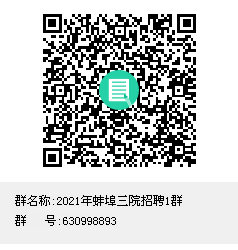 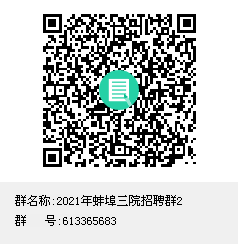 三院网址：www.ahbbsy.com    联系电话：0552-2054019 招聘邮箱：sanyuanrsk@163.com哈尔滨医科大学附属公共卫生临床中心(哈尔滨市第六医院)           哈尔滨医科大学附属公共卫生临床中心、哈尔滨市第六医院是市属唯一承担收治法定传染病病人和处理突发公共卫生事件的三级甲等专科医院，是黑龙江省传染病防治中心和黑龙江省哈尔滨艾滋病、性传播疾病治疗中心。医院始建于1946年，承担传染病疫情的应对和管理、全市艾滋病人的免费治疗与管理等。属公益类事业单位。职位需求：邮箱：rsk_cr@126.com地址：哈尔滨市香坊区公滨路309号南方医科大学第五附属医院        南方医科大学第五附属医院座落于广州市从化区，距离广州中心城区50公里，占地近200亩，是一所园林式医院；设置临床、医技科室46个，编制床位2000张（含医养结合床位500张），年门诊量达130万人次，住院量超7万人次，住院手术量3万余台次。全院职工近1900人，其中硕博225名，高级职称144名，60人入选岭南名医录。医院坚持以“中心+专科”建设为抓手，推动学科快速发展。胸痛中心通过国家级标准版认证，成立了卒中中心、重症孕产妇救治中心、重症儿童救治中心等，进一步努力打造创伤中心、心衰中心、高血压达标中心、标准化代谢性疾病管理中心、产前诊断中心、肿瘤诊疗中心。作为从化区及广州北部医疗技术力量雄厚、综合实力最强、规模最大的现代化医院之一，本院亦是第三批“国家住院医师规范化培训基地（全科）”、“全国临床合理用药示范基地”。医院教学资源丰富，师资配备齐全，拥有集教学、培训及考核为一体的大型临床技能培训中心；各类高仿真仪器、模拟设备，设施种类齐全，为住院医师培养提供有力保障。待遇上，研究生参编待遇，博士、硕士可享受过渡租房补贴，优秀博士、硕士可享受医院骨干人才引进政策。职位需求：职位名：临床医师（本科以上）要求：第一学历本科以上，临床医学等相关专业，负责科室临床工作，择优录取。职位名：临床医师（硕士以上）  要求：第一学历本科以上，最高学历硕士以上，临床医学等相关专业，负责科室临床及科研工作，择优录取。职位名：临床技师（本科以上）要求：第一学历本科以上，临床医学等相关专业，负责科室临床工作，择优录取。职位名：护理部护士（硕士以上）要求：第一学历本科以上，最高学历硕士以上，护理学专业，负责护理部日常相关工作，择优录取。邮箱：nywyrsk@163.com地址：广州市从化区城郊街从城大道566号通化眼科医院          通化眼科医院坐落于通化市的市中心光明路，成立于1995年，是通化市创办最早的眼科专科医院，是经市政府市卫生局批准成立的大型眼病专科医院，市医保、新农合定点医院。经过24年的建设和发展，逐步发展成为通化地区集医疗、科研、教学、预防、保健等多功能于一体，医疗技术力量雄厚，专业实力最强的眼科专科医院。职位需求：1、招聘岗位：助理医生5人岗位职位：1、负责门诊眼科日常接诊工作； 2、负责书写眼科病例3、努力学习新技术，不断提高业务水平。 ‍任职资格：1、临床医学相关专业，本科及以上学历； 2、具有主治医师及以上资格，执业注册地址可变更；3、能够独立承担日常临床工作，精通眼科某领域的诊断及治疗。4、应届毕业生均可‍薪资待遇：2400元-12000元/月（底薪+绩效奖金）五险一金、节日福利、带薪年假、工作餐、5天工作制、晋升机会2、招聘岗位：高级验光员5人岗位职责： 1.综合验光仪验光和视功能检查，视觉障碍诊断处理，视觉训练，小儿斜弱视诊断，制定视功能的治疗方案；2.独立完成角膜塑形镜及RGP的验配及护理；任职资格：1、眼视光专业，本科及本科以上学历2、具有高级验光师专业资格证书或国家三级验光师证；3、有医院眼科或眼镜店专职验光经验者优先。 薪资待遇：2600元-8000元/月（底薪+绩效奖金）五险一金、节日福利、带薪年假、工作餐、5天工作制、晋升机会招聘岗位：眼镜加工员10人岗位职责：1、负责眼镜加工，独立完成镜片的不同形状与镜架的各种设计及所有功能性眼镜的装配。2、熟练掌握眼镜的整形与维修工作。3、能按照本单位的规章制度保质保量的完成订单要求进行加工。任职资格：1、大专以上学历2、工作经验1年以上，掌握加工设备使用。3、年龄35以下，男女不限。招聘岗位：护士5人岗位职责：1、协助门诊眼科医生工作、进行相关的眼科检查。2、执行各项规章制度和技术操作规程督促检查参加手术人员的无菌操作注意病人安全严防差错事故3、保持手术室整洁 器械和设备的完好 保持室内适宜的温度 湿度4、手术前的准备 手术中的配合 手术后的整理 打包 消毒 药品的保管做好登记统计‍🔬任职资格：1、全日制本科及以上学历，护理本科专业且持有护士执业资格证具2、眼科护士或在眼科工作经验者优先 薪资资格：2300元-4500元/月（底薪+绩效奖金）五险一金、节日福利、带薪年假、工作餐、5天工作制、晋升机会招聘岗位：特检5人1、负责医院特检眼科检查；2、可独立操作设备规范书写报告；3、科室设备清洁维护，环境卫生整洁；4、具有良好的思想品质和职业道德，具有较强的工作责任心和团队意识；5、具有较强的学习能力和沟通能力，执行力强；6、自觉遵守本单位和各项规章制度和本岗位的纪律要求；7、熟悉医疗规范流程，熟练掌握设备操作及设备维护 ；任职资格：1、全日制本科及本科以上学历，医学影像本专业且持有专业资格证；；在眼科有工作经验者优先。薪资资格：2300元-4500元/月（底薪+绩效奖金）五险一金、节日福利、带薪年假、工作餐、5天工作制、晋升机会招聘岗位：客服专员3人1、具备良好的思想品质和职业道德,具有较强的工作责任心。2、能熟练使用办公软件，掌握服务礼仪及电话回访礼仪知识。3、具有较强的学习和沟通能力。4、具备良好的个人形象，有亲和力，有耐心，反应灵敏。5、普通话标准，语速语调适中，确保与患者沟通顺畅。6、自觉遵守本单位的各项规章制度和本岗位的纪律要求7、有医院客服及电话回访工作经验者优先。薪资资格：2300元-4500元/月（底薪+绩效奖金）五险一金、节日福利、带薪年假、工作餐、5天工作制、晋升机会招聘岗位：人事专员3人岗位职责：1、负责员工入、离、调转手续办理2、建立、维护人事档案，办理和更新劳动合同3、开展招聘、培训、保险、福利等业务办理4、开展新员工入职培训，业务培训，联系组织外部培训以及培训效果的跟踪、反馈5、帮助建立员工关系，协调员工与管理层的关系，组织员工的活动。任职资格：1、相关人事经验2-3年优先2、熟悉国家劳动人事法规政策，熟悉人力资源管理各项实务的操作流程3、工作认真，性格开朗，沟通能力强4、人力资源相关专业，大专以上学历5、会操作office办公软件薪资资格：2300元-4500元/月（底薪+绩效奖金）五险一金、节日福利、带薪年假、工作餐、5天工作制、晋升机会招聘岗位：眼健康干预管理10人岗位职责：1、负责市场筛查的宣传工作2、负责现场筛查活动的报名填表、视力检查、验光、眼病初筛、政策告知等现场工作；3、负责筛查当天资料的统计与录入，统计案例。?任职资格：1、大专以上学历，医学背景优先；2、熟悉操作WORD、EXCEL、POWERPOINT等办公软件薪资资格：2300元-4500元/月（底薪+绩效奖金）五险一金、节日福利、带薪年假、工作餐、5天工作制、晋升机会邮箱：962947665@qq.com地址：吉林省通化市东昌区光明路通化眼科医院鄂尔多斯市疾病预防控制中心            鄂尔多斯市疾病预防控制中心成立于1957年，位于内蒙古鄂尔多斯市康巴什区卫生健康大厦，是集疾病预防与控制、突发公共卫生事件应急处置、疫情及健康相关因素信息管理、健康危害因素监测与干预、实验室检测检验与评价、健康教育与健康促进、技术管理与应用研究指导于一体的公共卫生技术服务机构。单位使用面积7500多平方米，扩建实验楼12600平方米，总投资8900万元。中心设有20个科室，现有在编在岗人员142人,其中，中共党员56名；高级职称50人，中级职称38人，初级职称52人；博士2人，硕士24人，本科91人；卫生技术人员127名（占比89.4%）。中心共有分子生物、微生物、理化、艾滋病确证、结核、鼠布、地病等实验室10个，其中分子生物实验室为生物安全二级。实验室总面积达3000多平方米，共有万元以上各种仪器设备850台。中心目前承揽国家项目生活饮用水水质监测、食品安全风险评估、公共场所健康因素监测等10余项。2019年获得自治区社科项目1项、自治区人才开发基金1项、市科技项目艾滋病分子流行病学及传播网络研究、结核病流行状况和防治知晓率调查研究、布病及尘肺病三间分布调查等8项，是一支高素质专业化、能打善战的公共卫生队伍。职位需求：引进人才需求信息调查表邮箱：405826202@qq.com地址：内蒙古鄂尔多斯市康巴什区 卫生健康大厦鄂尔多斯市医疗保障局            2019年1月30日，鄂尔多斯市医疗保障局挂牌成立。是鄂尔多斯市人民政府工作部门，为正处级单位。隶属于鄂尔多斯市医疗保障局管理的事业单位有3个，分别为鄂尔多斯市医疗保障监测中心、鄂尔多斯市医疗保障服务中心、鄂尔多斯市医药采购与基金结算中心，均为正科级公益一类事业单位。全局共有干部职工71人（含临聘、借调），担负着全市168.2万人口的基本医疗、大病保险、医疗救助等各项医疗保障工作。为全面实施人才强市战略，鄂尔多斯市人民政府决定引进一批应届硕士研究生，加强医疗保障队伍建设。计划鄂尔多斯市医疗保障服务中心引进4岗4人，鄂尔多斯市医药采购与基金结算中心引进3岗3人，具体工作单位职能如下：鄂尔多斯市医疗保障服务中心（挂鄂尔多斯市长期护理保险中心牌子）主要职责任务，承担市本级基本医疗保险业务经办和商业补充保险有关工作；承担基本医疗保险支付方式改革相关工作；承担所辖定点医院定额预算、总额控制的辅助性工作；承担市本级参保单位基本医疗保险参保登记、技术核定、参保单位及职工的医疗保险关系转移等业务经办工作；承担市本级医疗保障数据统计分析、监测工作；承担医疗救助相关工作；承担长期护理保险方面的基础性、辅助性、技术性工作；承担异地就医定点医药机构变更申报、转院备案等方面的辅助性工作，提供相关政策咨询服务；承担医疗保障经办业务培训工作；承担市医疗保障局交办的其他工作。职位需求：引进人才需求信息调查表（样表）邮箱：2791097208@qq.com地址：内蒙古鄂尔多斯市康巴什区 鄂尔多斯西街23号 山东国欣颐养健康产业发展集团有限公司           山东国欣颐养健康产业发展集团有限公司（简称山东国欣颐养集团），成立于2020年8月25日，是省委、省政府为大力发展“十强”产业、加快推动高质量发展、更好服务全民医养健康事业而组建的省属一级企业，注册资本102亿元，资产总额679.2亿元，由省委委托省国资委履行监管职责。山东国欣颐养集团是山东省医养健康产业整合重组平台，集团现拥有全资公司（单位）73家，控股公司（单位）107家，企业分布在济南、泰安、淄博、济宁、烟台、德州等省内地区和省外上海、江苏、广西、新疆、内蒙等地，主要涉及健康养老、医疗服务、健康管理、地产开发、医械装备、医药制造及流通、康养教育等多个领域。山东国欣颐养集团拥有丰富的医养资源，具备发展医养健康产业的资源优势及多产业协同发展的基础，被列入国家城企联动养老服务第一批企业目录，是山东“十强”产业中医养健康产业的领军企业。职位需求：山东国欣颐养集团济南医院和颐养中心、山东国欣颐养集团莱芜中心医院、山东国欣颐养集团新汶中心医院、山东国欣颐养集团淄博医院、枣矿中心医院、鲁医控股（山东万通药业有限公司）、山东国欣颐养集团新泰孙村医院、山东国欣颐养集团新泰协庄医院、山东国欣颐养集团新泰张庄医院、山东国欣颐养集团新泰翟镇医院、山东国欣颐养集团肥城医院、山东国欣颐养集团投资发展有限公司时代广场分公司、滕南医院、山东国欣颐养集团内蒙能源医院、山东国欣颐养集团禹村医院、山东国欣颐养集团新泰泉沟医院、枣庄医院、山东国欣颐养集团新泰良庄医院、山东国欣颐养集团新泰汶南医院、东郊医院、烟台龙矿中心医院招聘岗位：临床医学、影像学、药学、检验、麻醉学、病案管理、康复理疗、护理学、口腔医学、临床药学、预防医学、流行病与卫生统计学、针灸推拿学、医疗/医药、中医学、儿科学、中医康复学、中西医临床医学、康复治疗学、康复物理治疗、放射医学、康复作业治疗、听力与言语康复学 工作地点：济南市、泰安市、淄博市、枣庄市、烟台市、鄂尔多斯市招聘对象：应届生招聘：2021年应届毕业生实习生招聘：2022年实习生学历要求：本科及以上（部分专业放宽至专科及以上）邮箱：xurui@xiaopin.com地址：北京市朝阳区常营镇未来时大厦15层专业科室岗位系列            岗位描述数量学历要求          专业名称/方向儿科医师系列临床医师2博士儿科专业消化内科医师系列临床医师1博士消化专业心血管内科医生系列临床医师1博士    心血管内科专业呼吸内科医生系列临床医师1博士    呼吸内科专业风湿免疫科医生系列临床医师1博士风湿免疫方向普通外科医师系列临床医师2博士血管外科/甲状腺外科/胃肠外科肿瘤外科医师系列临床医师1博士肿瘤外科骨科医师系列临床医师2博士脊柱外科/骨关节创伤方向泌尿外科医师系列临床医师1博士泌尿生殖系肿瘤或尿控方向妇科医师系列临床医师1博士泌尿妇科急诊科医师系列临床医师1博士临床或基础医学专业眼科中心医生系列临床医师1博士眼科学/眼眶或整形乳腺中心医师系列临床医师1博士乳腺内科方向化疗科医师系列临床医师1博士肿瘤学放疗科医师系列临床医师2博士放射肿瘤学或医学影像学手术麻醉科医师系列麻醉科医生1博士麻醉学肾内科医师系列临床医师1博士肾脏病专业医学影像中心医生系列影像诊断1博士医学影像/CT、MR临床研究口腔中心医师系列口腔科医师5博士口腔正畸学或口腔医学检验医学中心技师系列临床检验1博士医学检验/基础医学/临床医学分子诊断中心技师系列分子项目检测1博士遗传学或生物信息学合计27序号岗位名称招聘人数专业要求学历要求其他说明1博士后（生殖遗传、超声方向）5遗传学、发育生物学、组织胚胎学、细胞生物学、影像超声医学等相关专业博士研究生1.在站期间年薪30-50万/年；
2.海外毕业博士生，一次性资助10万元科研经费；
3.出站留渝从事科研工作，给予15万元资助。2住培医师1710108妇产科儿科超声科麻醉科　本科及以上1.住培结业后推荐工作；2.提供免费食宿；3.年收入6.8万-12万/年。3小儿外科医师1小儿外科相关专业硕士研究生中级职称4医务科医师1临床医学相关专业硕士研究生妇产科或儿科专业优先5人类胚胎工程重庆重点实验室研究人员2遗传学、发育生物学、组织胚胎学、细胞生物学等相关专业硕士研究生6IVF、细胞实验室技术人员5组织胚胎、发育生物、细胞分子遗传学及生命科学相关专业硕士研究生7科研助理3生殖医学、发育生物学、分子生物学、细胞生物学、流行病统计相关专业硕士研究生8产前诊断医师1医学遗传学博士研究生9妇产科医师2

2妇产科学博士研究生

硕士研究生10乳腺甲状腺科医师1

1外科学博士研究生

硕士研究生11麻醉医师1

1麻醉学博士研究生

硕士研究生12超声科医师2

3影像医学或超声医学相关专业博士研究生

硕士研究生13计划生育科医师1临床医学或妇产科相关专业硕士研究生14男科医师1男科或外科学相关专业硕士研究生15胎心监护医师1临床医学相关专业硕士研究生16耳鼻喉科医师1耳鼻喉相关专业硕士研究生中级职称17病理医师1病理学相关专业硕士研究生18临床药师1药学相关专业博士研究生19检验技师1

1医学检验相关专业博士研究生

硕士研究生20营养医师1公卫、营养、消化、内分泌相关专业博士研究生21营养技师1公卫、营养专业硕士研究生22放射技师1医学影像相关专业硕士研究生23临床护士10护理学硕士研究生24病案统计师1临床医学类、统计学、卫生事业管理相关专业硕士研究生25设备工程师1医学工程等相关专业（机械、机电等）硕士研究生岗位岗位要求临床医师1、临床医学、内科学、血液学、肿瘤学及相关专业，统招本科以上学历; 2、有相关实习或工作经验; 3、持有医师资格证书和医师规培合格证优先; 4、为人正直、责任心强，作风严谨，工作认真细致。 儿科医师1、临床医学或儿科专业，统招本科及以上学历; 2、具备儿科执业医师资格证者优先; 3、能独立完成儿科常规诊疗及基本操作; 4、富有爱心，善于沟通，责任心强，热爱本职工作，抗压能力强。 影像科医师1、医学影像、核医学相关专业，统招本科及以上学历; 2、具备执业医师资格，放射工作人员证，有大型设备上岗证; 3、有良好的技术、服务水平和较强的医患沟通能力，能够胜任超声或 CT、MR 常见病、多发病影像 诊断，对一些疑难病影像诊断有一定的研究及了解; 4、专业基础扎实的优秀应届本科生可优先考虑培养; 5、对专业有积极主动的学习精神，有责任心，有认真、严谨的工作态度。 超声科医师1、医学影像及相关专业，统招本科以上学历;
2、5 年以上医院超声科工作经验，三甲医院超声科工作经验优先;
3、 能独立进行彩超、B 超等超声诊断，并熟练掌握本专业医疗仪器的使用; 4、良好的团队协作精神和沟通协调能力。 麻醉科医师1、麻醉专业，统招本科以上学历，取得执业医师证书，可变更、注册; 2、热爱麻醉工作，专业基础扎实; 3、有一定的临床工作经验，能熟练完成常见的麻醉操作及围术期病人管理; 4、有三级综合医院工作经验者优先; 5、业务熟练，责任心强，作风严谨，工作认真细致。 分子医学室 技师/医师1、统招本科及以上学历，医学检验、临床医学、遗传学、微生物或病原微生物等相关专业; 2、有血液病分子诊断相关实习或工作经验（包括标本处理、PCR扩增、定量PCR、基因分型、一二代基因测序、全外显子组、转录组、基因组、药物基因组、宏基因组、免疫组库分析、生物信息及相关研究等工作），理论知识扎实;3、能独立阅读英文文献，具有资料分析和总结能力; 4、有检验师或医师资格证、基因检测相关工作经验者优先。临床药理室        技师/医师1、统招硕士及以上学历，药学或医学检验相关专业;2、有基于质谱技术的治疗药物浓度监测和代谢组、蛋白组和分析及相关实习或工作经验，理论知识扎实; 3、能独立操作质谱，对质谱代谢组学或蛋白组学有一定了解；4、能独立阅读英文文献，具有资料分析和总结能力; 5、有检验师、药剂师或医师资格证者优先。临检室/微生物实验室 技师/医师1、统招本科及以上学历，医学检验或临床医学相关专业; 2、有临床生化、免疫、常规检验、微生物培养鉴定等工作实习或工作经验，理论知识扎实;3、有微生物相关工作经验、能独立值班；4、能独立阅读英文文献，具有资料分析和总结能力; 5、有检验师或医师资格证者优先。流式细胞室        技师/医师1、统招本科及以上学历，医学检验或临床医学相关专业; 2、经培训能熟练掌握流式标本制备的基本操作，并且具有初步分析和出具报告的能力;3、擅长医学统计，熟悉电脑办公软件，英语CET-6以上；4、有检验师或医师资格证者优先。细胞形态室        技师/医师1、统招本科及以上学历，医学检验或临床医学相关专业; 2、经培训能熟练掌握血细胞形态分析的基本操作，并具有分析和出具报告的能力；3、能独立阅读英文文献，具有资料分析和总结能力； 4、有检验师或医师资格证者优先。细胞遗传和分子细胞遗传室 技师/医师1、统招本科及以上学历，医学检验或临床医学相关专业; 2、经培训能熟练掌握染色体核型/荧光原位杂交(FISH)检测，细胞培养、制备的基本操作，并具有分析和出具报告的能力；3、能独立阅读英文文献，具有资料分析和总结能力； 4、有检验师或医师资格证者优先。检验技师/医师1、统招本科及以上学历，医学检验、临床医学及相关专业; 2、有分子、流式、形态、染色体、细胞遗传、临检等相关检验实习或工作经验，理论知识扎实; 3、能独立阅读英文文献，具有资料分析和总结能力; 4、有检验师或医师资格证者优先。 护士1、护理专业，大专以上学历; 2、一年以上工作经验，持有护士执业证; 3、有相关血液科或 ICU 工作经验者优先; 4、可接受优秀应届毕业生; 5、工作认真、亲和力强，富于爱心，踏实敬业 。药剂师1、药学专业，本科学历;
2、持有相关资格证书; 3、有三级以上医院药房工作或实习经历，熟悉门诊药房、住院药房、静脉配液中心工作流程; 4、为人正直、责任心强，作风严谨，工作认真细致。 临床药师1、统招本科及以上学历，临床药学专业;2、持有药师资格证书; 3、有三级以上医院临床药学部工作或实习经历，具有抗感染、抗肿瘤临床药师经验; 4、为人正直、责任心强，作风严谨，工作认真细致。研发助理1、本科以上学历，细胞生物学，分子生物学，免疫学专业; 2、具有小鼠实验操作经验，掌握小鼠尾静脉注射者优先考虑; 3、可接受优秀毕业生。 生产技术员1、本科以上学历，生物技术、生物工程等专业; 2、具有基本的英语读写能力; 3、为人踏实、勤奋。 管培生、实习生1、临床医学、内科学、药学、医学检验、医学影像、麻醉、护理、生物技术、生物工程等专业;2、具有较强的沟通、协调能力及服务意识、工作严谨认真，能保守患者隐私。其他岗位1、医学、财务、病案管理或计算机信息管理相关专业，专科及以上学历; 2、有二甲级以上医院相关工作经验或持有专业技术资格证书者优先; 3、具有较强的沟通、协调能力及服务意识、工作严谨认真，能保守患者隐私; 4、熟练操作计算机并掌握各办公软件。 备注：医院各个科室长期提供实习岗位，欢迎各广大院校及广大应届毕业生来电来函咨询或亲临参观。备注：医院各个科室长期提供实习岗位，欢迎各广大院校及广大应届毕业生来电来函咨询或亲临参观。内科妇产科重症医学科呼吸内科专业妇科专业医学检验科消化内科专业产科专业病理科神经内科专业生殖健康与不孕症专业医学影像科心血管内科专业妇女保健科X线诊断科专业血液内科专业儿科CT诊断专业肾病学专业儿童保健科磁共振成像诊断专业内分泌专业眼科核医学专业免疫学专业耳鼻咽喉科超声诊断专业变态反应专业口腔科心电诊断专业老年病专业皮肤科脑电及脑血流图诊断专业外科医疗美容科神经肌肉电图专业普通外科专业肿瘤科介入放射学专业神经外科专业急诊医学科放射治疗专业骨科专业康复医学科中医科泌尿外科专业麻醉科中西医结合科胸外科专业疼痛科心脏大血管外科专业预防保健科整形外科专业全科医疗科类别	任职要求学科带头人1.三甲医院从事相关专业工作10年以上； 2.具有相关专业副主任医师及以上职称；3.具有较强的科研、教学能力； 4.具有较强的科室管理能力；5.硕士、博士研究生导师优先。医类1.完成规范化培训或三级医院从事相关专业临床经验； 2.具有相关专业从业资格，完成专科医生规范化培训者优先；3.博士、硕士研究生优先。技类1.具有全日制大专及以上学历；2.具有三级医院同等岗位工作经验；3.具有相关专业初级及以上职称，并持有相关专业从业资格证。护士长1.三级医院从事护理工作8年以上或三甲医院护士长岗位工作2年以上； 2.具有中级及以上职称；3.具有较强的组织能力、协调能力和专业管理能力。护类1.具有全日制大专及以上学历；2.具有三级医院2年以上护理工作经验； 3.完成护理规范化培训，具有专科护士培训合格证者优先。类别任职要求临床药师1.全日制本科及以上学历；2.持有临床药师规培证书。审方药师1.全日制本科及以上学历；2.三级医院2年以上工作经验；3.持有药师或执业药师资格证。调剂药师1.全日制大专及以上学历；2.持有药师资格证；3.三甲医院工作经历者优先。GCP药师1.全日制本科及以上学历；2.持有GCP上岗证；3.有一期临床实验经历者优先。类别岗位任职要求医务管理医务专员1.全日制本科及以上学历；2.三甲医院从事医务或临床工作2年以上，熟悉医院医务工作业务流程；运营管理负责人1.全日制大学本科以上学历，医学或管理类专业；2.医院运营主管5年以上工作经验； 3.具有医院运营管理、设备管理、绩效管理、学科建设、人才培养、社保管理等方面实践经验。运营管理运营专员经管专员医保专员1.全日制本科及以上学历;2.三甲医院相关专业工作1年以上;3.有运营/经管/医保等管理工作经验。医院信息管理系统管理与维护专员1.本科及以上学历，计算机、医学信息或相关专业， 中级以上职称；2.3年以上从事软件开发及医院工作经验。有医疗软件管理应用工作经验；3.熟悉大型数据库，精通ORACLE/ SQL SERVER数据库，熟悉JAVA / C# / PB开发语言；4.掌握计算机硬件及网络相关技术。医学科研管理专员1.全日制硕士研究生及以上学历;2.医学相关专业，具备医院科研管理工作能力。医学教育管理专员1.全日制本科及以上学历；2.三甲医院从事培训教育管理工作2年以上，具备医院教育培训体系管理工作能力。后勤保障管理后勤专员1.全日制本科及以上学历;2.三甲医院从事后勤保障工作2年以上，具备医院基础设施维保、物资供应、安全保卫、员工服务等管理工作能力。人力资源管理招聘专员1.全日制本科及以上学历；2.从事医疗行业招聘工作2年以上。岗位名称拟聘人数专业学位年龄其他备注肝科1 内科学（感染方向）硕士及以上35周岁及以下取得相关专业住院医师规范化培训证书、医师资格证肝病方向肝科1 中医学（中医内科学）硕士及以上35周岁及以下取得相关专业住院医师规范化培训证书、医师资格证肺科2 内科学(呼吸系病)硕士及以上35周岁及以下取得相关专业住院医师规范化培训证书、医师资格证放射科2 影像医学与核医学硕士及以上35周岁及以下取得相关专业住院医师规范化培训证书、医师资格证功能科（超声）2 影像医学与核医学硕士及以上35周岁及以下取得相关专业住院医师规范化培训证书、医师资格证超声方向序号学科学历专业人数备注1内分泌科硕士及以上内科学（内分泌与代谢病）11、应届毕业生；2、取得相应专业规培证；
3、年龄要求35周岁以下（35周岁及以下为1985年4月5日（含）后出生）。2呼吸与危重症医学科硕士及以上内科学（呼吸系病）11、应届毕业生；2、取得相应专业规培证；
3、年龄要求35周岁以下（35周岁及以下为1985年4月5日（含）后出生）。3肾内科硕士及以上内科学（肾病学）11、应届毕业生；2、取得相应专业规培证；
3、年龄要求35周岁以下（35周岁及以下为1985年4月5日（含）后出生）。4神经内科
（介入）硕士及以上神经病学21、应届毕业生；2、取得相应专业规培证；
3、年龄要求35周岁以下（35周岁及以下为1985年4月5日（含）后出生）。5心血管内科
（介入）硕士及以上内科学（心血管病）21、应届毕业生；2、取得相应专业规培证；
3、年龄要求35周岁以下（35周岁及以下为1985年4月5日（含）后出生）。6急诊科硕士及以上急诊医学
内科医学21、应届毕业生；2、取得相应专业规培证；
3、年龄要求35周岁以下（35周岁及以下为1985年4月5日（含）后出生）。7重症医学科硕士及以上急诊医学
内科学21、应届毕业生；2、取得相应专业规培证；
3、年龄要求35周岁以下（35周岁及以下为1985年4月5日（含）后出生）。8精神卫生科硕士及以上精神病与精神卫生学21、应届毕业生；2、取得相应专业规培证；
3、年龄要求35周岁以下（35周岁及以下为1985年4月5日（含）后出生）。9儿科硕士及以上儿科学21、应届毕业生；2、取得相应专业规培证；
3、年龄要求35周岁以下（35周岁及以下为1985年4月5日（含）后出生）。10神经外科硕士及以上外科学2 1、应届毕业生；2、取得相应专业规培证；
3、年龄要求35周岁以下（35周岁及以下为1985年4月5日（含）后出生）。11小儿外科硕士及以上外科学2 1、应届毕业生；2、取得相应专业规培证；
3、年龄要求35周岁以下（35周岁及以下为1985年4月5日（含）后出生）。12普外科硕士及以上外科学3 1、应届毕业生；2、取得相应专业规培证；
3、年龄要求35周岁以下（35周岁及以下为1985年4月5日（含）后出生）。13妇产科硕士及以上妇产科学3 1、应届毕业生；2、取得相应专业规培证；
3、年龄要求35周岁以下（35周岁及以下为1985年4月5日（含）后出生）。14眼科硕士及以上眼科学1 1、应届毕业生；2、取得相应专业规培证；
3、年龄要求35周岁以下（35周岁及以下为1985年4月5日（含）后出生）。15耳鼻喉科硕士及以上耳鼻咽喉科学1 1、应届毕业生；2、取得相应专业规培证；
3、年龄要求35周岁以下（35周岁及以下为1985年4月5日（含）后出生）。16口腔科硕士及以上口腔医学2 1、应届毕业生；2、取得相应专业规培证；
3、年龄要求35周岁以下（35周岁及以下为1985年4月5日（含）后出生）。17麻醉科硕士及以上麻醉学 1 1、应届毕业生；2、取得相应专业规培证；
3、年龄要求35周岁以下（35周岁及以下为1985年4月5日（含）后出生）。18医学影像学硕士及以上影像医学与核医学临床医学2 1、应届毕业生；2、取得相应专业规培证；
3、年龄要求35周岁以下（35周岁及以下为1985年4月5日（含）后出生）。19超声科硕士及以上影像医学与核医学1 1、应届毕业生；2、取得相应专业规培证；
3、年龄要求35周岁以下（35周岁及以下为1985年4月5日（含）后出生）。20病理科硕士及以上病理学与病理生理学2 1、应届毕业生；2、取得相应专业规培证；
3、年龄要求35周岁以下（35周岁及以下为1985年4月5日（含）后出生）。21核医学科硕士及以上影像医学与核医学1 1、应届毕业生；2、取得相应专业规培证；
3、年龄要求35周岁以下（35周岁及以下为1985年4月5日（含）后出生）。22消化内科硕士及以上内科学（消化系病）1 1、应届毕业生；2、取得相应专业规培证；
3、年龄要求35周岁以下（35周岁及以下为1985年4月5日（含）后出生）。23整形外科硕士及以上外科学（整形）1 1、应届毕业生；2、取得相应专业规培证；
3、年龄要求35周岁以下（35周岁及以下为1985年4月5日（含）后出生）。24肛肠外科硕士及以上外科学1 1、应届毕业生；2、取得相应专业规培证；
3、年龄要求35周岁以下（35周岁及以下为1985年4月5日（含）后出生）。合计合计合计合计391、应届毕业生；2、取得相应专业规培证；
3、年龄要求35周岁以下（35周岁及以下为1985年4月5日（含）后出生）。序号单位类别岗位名称岗位代码拟聘人数专业学历学位年龄1公益二类大外科05021017外科学、中医学、中西医结合研究生硕士及以上35周岁及以下2公益二类急诊科05021021临床医学、中医学、中西医结合研究生硕士及以上35周岁及以下3公益二类ICU05021031内科学、外科学、急诊医学、中医学、中西医结合研究生硕士及以上35周岁及以下4公益二类麻醉科05021041临床医学、麻醉学研究生硕士及以上35周岁及以下5公益二类影像中心05021052影像医学与核医学研究生硕士及以上35周岁及以下6公益二类骨伤科05021061中医骨伤科学、外科学研究生硕士及以上35周岁及以下7公益二类康复中心05021072针灸推拿学研究生硕士及以上35周岁及以下8公益二类老年病科05021081中医学、中西医结合、老年医学、内科学研究生硕士及以上35周岁及以下9公益二类肺病科05021091中医学、中西医结合、内科学研究生硕士及以上35周岁及以下10公益二类治未病科05021101中医学、中西医结合研究生硕士及以上35周岁及以下11公益二类风湿病科05021111中医学、中西医结合、内科学研究生硕士及以上35周岁及以下12公益二类心病科05021121 中医学、中西医结合、内科学、外科学研究生硕士及以上35周岁及以下需求专业名称需求人数学历、职称相关待遇临床医学(内科)10本科及以上或医师及以上职称按照国家政策发放工资和各类津贴，享受北海市政府人才引进及“名医工程”政策，办理入编（实名制）。临床医学(公共卫生)2本科及以上或医师及以上职称按照国家政策发放工资和各类津贴，享受北海市政府人才引进及“名医工程”政策，办理入编（实名制）。临床医学(医学影像诊断)3本科及以上或医师及以上职称按照国家政策发放工资和各类津贴，享受北海市政府人才引进及“名医工程”政策，办理入编（实名制）。岗位专业人数是否应届待遇其他人才福利临床医师临床医学类10不限基本工资（与编制人员同工同酬）五险一金住房补贴伙食补贴奖励性绩效工资（多劳多得）绩效考评奖金特殊岗位津贴生日及生育慰问解决住宿等硕士及以上学位或副高及以上职称者，且符合北海市人才引进政策的，可免考给予事业编制并提供7.5万至20万安家补贴费。临床医师皮肤与性病类5不限基本工资（与编制人员同工同酬）五险一金住房补贴伙食补贴奖励性绩效工资（多劳多得）绩效考评奖金特殊岗位津贴生日及生育慰问解决住宿等硕士及以上学位或副高及以上职称者，且符合北海市人才引进政策的，可免考给予事业编制并提供7.5万至20万安家补贴费。临床医师医学美容类5不限基本工资（与编制人员同工同酬）五险一金住房补贴伙食补贴奖励性绩效工资（多劳多得）绩效考评奖金特殊岗位津贴生日及生育慰问解决住宿等硕士及以上学位或副高及以上职称者，且符合北海市人才引进政策的，可免考给予事业编制并提供7.5万至20万安家补贴费。临床医师妇科类5不限基本工资（与编制人员同工同酬）五险一金住房补贴伙食补贴奖励性绩效工资（多劳多得）绩效考评奖金特殊岗位津贴生日及生育慰问解决住宿等硕士及以上学位或副高及以上职称者，且符合北海市人才引进政策的，可免考给予事业编制并提供7.5万至20万安家补贴费。临床医师内科类5不限基本工资（与编制人员同工同酬）五险一金住房补贴伙食补贴奖励性绩效工资（多劳多得）绩效考评奖金特殊岗位津贴生日及生育慰问解决住宿等硕士及以上学位或副高及以上职称者，且符合北海市人才引进政策的，可免考给予事业编制并提供7.5万至20万安家补贴费。临床医师外科类5不限基本工资（与编制人员同工同酬）五险一金住房补贴伙食补贴奖励性绩效工资（多劳多得）绩效考评奖金特殊岗位津贴生日及生育慰问解决住宿等硕士及以上学位或副高及以上职称者，且符合北海市人才引进政策的，可免考给予事业编制并提供7.5万至20万安家补贴费。B超、心电图、放射医师医学影像类5不限基本工资（与编制人员同工同酬）五险一金住房补贴伙食补贴奖励性绩效工资（多劳多得）绩效考评奖金特殊岗位津贴生日及生育慰问解决住宿等硕士及以上学位或副高及以上职称者，且符合北海市人才引进政策的，可免考给予事业编制并提供7.5万至20万安家补贴费。检验医技临床检验技术、检验医学类5不限基本工资（与编制人员同工同酬）五险一金住房补贴伙食补贴奖励性绩效工资（多劳多得）绩效考评奖金特殊岗位津贴生日及生育慰问解决住宿等硕士及以上学位或副高及以上职称者，且符合北海市人才引进政策的，可免考给予事业编制并提供7.5万至20万安家补贴费。临床医师（在职或退休中级以上职称）临床医学类若干不限采取合同性质工作、度假期工作等多种形式，协议工资。需求专业需求人数学历要求相关待遇预防医学相关专业2全日制本科以上学历面议检验相关专业（医学检验，分子生物学检验，微生物检验）1全日制本科以上学历面议卫生检验或分析化学专业1全日制本科以上学历面议放射医学或医学影像（放射）相关专业1全日制本科以上学历面议临床医学（内科学）1全日制本科以上学历面议计算机相关专业1全日制本科以上学历面议财会相关专业1全日制本科以上学历面议2021年哈尔滨市第二医院用人需求计划表2021年哈尔滨市第二医院用人需求计划表2021年哈尔滨市第二医院用人需求计划表2021年哈尔滨市第二医院用人需求计划表2021年哈尔滨市第二医院用人需求计划表2021年哈尔滨市第二医院用人需求计划表2021年哈尔滨市第二医院用人需求计划表序号科室岗位名称招考人数报考学历专业其他条件1肾内科医师1统招本科及以上临床医学执业医师证书、规培证书2肾内科医师1统招硕士研究生及以上肾内科执业医师证书3心电室医师1统招本科及以上影像医学执业医师证书4神经外科医师3统招本科及以上神经外科有神经介入经验者优先5肛肠外科医师2统招本科及以上临床医学执业医师证书、规培证书6儿童康复医师4统招硕士研究生及以上康复医学与理疗学、儿科学、神经病学、内科学第一学历统招本科临床医学专业，执业医师证、规培证7儿童康复治疗师2统招本科及以上康复治疗专业2021年应届毕业生，第一学历统招本科8血液肿瘤科医师1统招硕士研究生及以上血液病学、肿瘤学执业医师证书、规培证书9心内一医师2统招硕士研究生及以上心血管内科有执业医师证书、会冠脉介入者优先10心内二医师2统招硕士研究生及以上心血管内科有执业医师证、会冠脉介入者、有工作经验者优先11心内三医师3统招硕士研究生及以上心血管内科有执业医师证、心血管介入方向、心脏康复方向为主11心内三主治医师1统招硕士研究生及以上心血管内科主治医师资格证及以上，能够独立完成冠脉介入工作12综合外科医师2统招本科及以上普外科完成规培(今年结业)，有中，高级职称证优先13老年病房医师1统招硕士研究生及以上临床医学毕业学校为哈尔滨医科大学14呼吸内科医生2统招本科及以上临床医学有执业医师证，规培证者优先15重症医学科医师2统招本科及以上临床医学执业医师证书、规培证书16发热门诊医师4统招本科及以上临床医学、内科学40周岁以下，具有规培证，两年以上工作经验可以独立值班，沟通能力强，有急诊急救能力优先考虑17病理医师1统招本科及以上病理学有规培证优先18超声科医师2统招硕士研究生及以上临床医学、超声医学执业医师证书、规培证书19超声科医师1统招本科及以上临床医学、超声医学执业医师证、规培证，男生有工作经验者优先20儿科医师1统招本科及以上临床医学、儿科学执业医师证书、规培证书21急诊内科医师1统招硕士研究生及以上急诊医学、老年医学有执业医师证、毕业学校为哈尔滨医科大学22急诊内科医师1统招本科及以上急诊外科、外科学有执业医师证、规培证书、有临床经验者优先23急诊内科医师1统招本科及以上临床医学、急诊医学执业医师证书、规培证书24耳鼻喉科医师1统招本科及以上临床医学、耳鼻喉学执业医师证书、规培证优先25骨二疼痛科骨科主治医师2统招本科及以上临床医学、骨外科热爱疼痛科事业26骨二疼痛科麻醉科主治医师2统招本科及以上麻醉学热爱疼痛科事业27骨二疼痛科疼痛科住院医生1硕士研究生及以上康复医学、针灸推拿学、按摩学热爱疼痛科事业28眼科医师1统招硕士研究生及以上眼科学执业医师证书、规培证书29眼科医师1统招本科及以上临床医学、眼科学执业医师证书、规培证书30感染管理科科员1统招本科及以上公共卫生管理专业、临床医学专业、卫生监督专业31信息科统计室科员2统招本科及以上信息管理与信息系统熟练操作电脑，了解临床工作，有相关工作经验者优先。32慢病办慢病项目管理1统招本科及以上预防医学熟练掌握运用统计学33精神心理科医师2统招本科及以上精神医学、精神病与精神卫生学具有执业医师证书34投诉中心科员1统招本科及以上法学（医学法学）35护理护士10统招本科护理学具有执业护士证，参加过国家、省市技能操作大赛者优先。招聘人数总计：招聘人数总计：招聘人数总计：67科室岗位招聘人数学历要求专业要求说明科室岗位招聘人数学历要求专业要求说明内科（心血管内科、神经内科、呼吸内科、肿瘤内科、肾内科、消化内科）医师20硕士及以上内科各相关专业四证合一外科（骨科、普外科、神经外科、泌尿外科、胸外科）医师10硕士及以上外科各相关专业四证合一妇科医师2硕士及以上妇科四证合一耳鼻喉科医师2本科及以上眼耳鼻喉科持有规培证书者优先眼科医师2本科及以上眼耳鼻喉科持有规培证书者优先口腔科医师2本科及以上口腔医学持有规培证书者优先急危重症科医师4本科及以上急危重症/临床持规培证书麻醉科医师2硕士及以上麻醉学四证合一影像科医师5硕士及以上医学影像学四证合一超声科医师5硕士及以上医学影像学四证合一营养科医师2硕士及以上营养学四证合一病理科医师2硕士及以上病理学四证合一健康管理部运动管理师2本科及以上运动管理相关专业健康管理部心理咨询师1本科及以上心理咨询相关专业医教部干事2本科及以上卫生事业管理/公共卫生管理等研究生优先医教部病案管理2本科及以上卫生信息管理/病案管理等运营管理部专科运营助理2本科及以上财务管理或医学相关专业医学工程部工程师2本科及以上生物医学工程专业序号需求岗位专业学历资格需求人数待遇1学科带头人临床医学、其他医学相关专业本科及以上本科、硕士学历要求副高职称及以上；具备省（市）级三甲医院或大学附属医学从事相关专业三周年以上工作经历。5临床医学：1.工资待遇：纳入事业单位编制管理，年薪30-60万；2.安家费：签约8年及以上，一次性给予安家费(副主任医师30万，主任医师40万，博士40万）；3.住房补贴：解决100平方米左右住房一套，工作8年以上获得住房产权。其他医学相关专业：1.一次性给予安家费30万元。2临床医生临床医学类硕士研究生取得执业医师资格101.工资待遇：纳入事业单位编制管理；2.临床医学专业硕士研究生一次性给予安家费20万-50万元；3骨干医生临床医学类本科及以上具有二级甲等及以上医院工作经历主治医师及以上资格10一次性给予安家费20万-50万元，提供1年周转住宿房。4临床医生临床医学类全日制本科省市级三级医院规培毕业，取得执业医师资格。10一次性给予安家费5-15万元。中医学（中西医）        30人  本科及以上学历护理学(含助产)          30人  专科及以上学历临床医学                10人  本科及以上学历医学影像学 (医师、技师) 10人  本科及以上学历医学检验 (医师、技师)   10人  本科及以上学历中药学和药学            10人  本科及以上学历病理学(医师、技师)       3人  本科及以上学历公共与预防医学       5人   本科及以上学历针灸推拿学           5人   本科及以上学历康复医学             3人   本科及以上学历口腔医学             3人   本科及以上学历病案信息管理         5人   本科及以上学历卫生事业管理         5人   本科及以上学历科   室需求人数专业要求学历审计科1会计学、审计学及财务管理专业硕士研究生及以上党办1公共卫生管理专业(党员)硕士研究生及以上人事科1人力资源管理专业硕士研究生及以上介入科3临床医学、肿瘤学专业硕士研究生及以上心外科2心脏外科专业硕士研究生及以上肛肠科1肛肠、普外专业硕士研究生及以上风湿免疫科1风湿免疫专业硕士研究生及以上器官移植病房1(肝胆)普外、泌尿外科专业硕士研究生及以上胸外科1胸外专业硕士研究生及以上骨一科4骨外科专业硕士研究生及以上骨二科4骨外科专业硕士研究生及以上骨三科4骨外科专业硕士研究生及以上骨四科4骨外科专业硕士研究生及以上麻醉科7麻醉学专业硕士研究生及以上产科3妇产科专业硕士研究生及以上眼科1眼科专业 硕士研究生及以上耳鼻喉科1耳鼻咽喉科专业硕士研究生及以上泌尿外科1泌尿外科专业硕士研究生及以上普外科1普外科专业硕士研究生及以上肝胆外科1肝胆外科专业硕士研究生及以上肿瘤外科1肿瘤外科专业硕士研究生及以上神经外科1神经外科专业硕士研究生及以上急诊科5急诊内科专业硕士研究生及以上感染性疾病科3呼吸内科、消化内科专业硕士研究生及以上神经内科2神经病学专业硕士研究生及以上血液内科2血液内科专业硕士研究生及以上肾内科1肾内科专业硕士研究生及以上心内一科3心内科专业硕士研究生及以上心内二科3心内科专业硕士研究生及以上心内三科3心内科专业硕士研究生及以上全科医学科1内科学专业硕士研究生及以上肿瘤内科一病区2肿瘤内科学专业硕士研究生及以上硕士研究生及以上硕士研究生及以上肿瘤内科二病区2肿瘤内科学专业硕士研究生及以上硕士研究生及以上硕士研究生及以上肿瘤内科三病区2肿瘤内科学专业硕士研究生及以上硕士研究生及以上硕士研究生及以上儿科5儿科学专业硕士研究生及以上小儿外科2小儿外科专业硕士研究生及以上消化内科1消化内科专业硕士研究生及以上呼吸内科3呼吸内科专业硕士研究生及以上内分泌科1内分泌专业硕士研究生及以上康复医学科1康复医学专业硕士研究生及以上药剂科4临床药学及药学专业硕士研究生及以上血液净化中心1血液内科专业硕士研究生及以上重症医学科3重症医学专业硕士研究生及以上烧伤整形科1临床医学专业硕士研究生及以上健康管理中心1社会学与卫生事业管理专业硕士研究生及以上科教科1思想政治教育专业(党员)硕士研究生及以上规培办1临床医学专业硕士研究生及以上内镜诊疗中心1消化内科或普外科专业硕士研究生及以上核医学科2临床医学、医学影像学专业硕士研究生及以上放疗科1临床医学、肿瘤学、医学影像学专业硕士研究生及以上病理科2病理专业硕士研究生及以上口腔科1牙周或正畸专业硕士研究生及以上检验科5临床检验诊断学专业硕士研究生及以上输血科3临床检验诊断学专业硕士研究生及以上CT室4影像医学与核医学专业硕士研究生及以上核磁室4影像医学与核医学专业硕士研究生及以上医学工程部2自动化、生物医学工程专业硕士研究生及以上信息网络中心2网络工程、计算机软件及理论专业硕士研究生及以上放射线科2医学影像学专业硕士研究生及以上保卫科1社会学与卫生事业管理专业硕士研究生及以上体检中心1全科医学、健康管理专业硕士研究生及以上感控科1病原微生物专业硕士研究生及以上超声科3影像医学与核医学专业硕士研究生及以上质控办2医院管理专业硕士研究生及以上总务科1土木工程或建筑学专业硕士研究生及以上财务科1会计学、财务管理、审计学专业硕士研究生及以上合计116116116护理专业160应届毕业生，全日制二本及以上院校，本科及以上学历。民营、独立学院、职业技术学院除外。应届毕业生，全日制二本及以上院校，本科及以上学历。民营、独立学院、职业技术学院除外。序号所需专业学历人数拟分配岗位  1外科医生本科以上42内科医生本科以上43影像诊断医生本科以上24超声诊断医生本科以上25康复医学科本科以上26康复治疗专业本科以上37针炙专业本科以上28护士本科以上109药学专业本科以上210高压氧医生本科以上111心电科医生本科以上2主管部门事业单位名称岗位代码岗位名称岗位类别招考对象招考人数报考学历  学位专业要求专业要求专业要求其他条件主管部门事业单位名称岗位代码岗位名称岗位类别招考对象招考人数报考学历  学位一级目录二级目录专  业其他条件哈尔滨市卫生健康委员会哈尔滨市胸科医院结核科           临床医生专业类不限2统招硕士学位研究生及以上医学临床医学内科学具有执业      医师证书哈尔滨市卫生健康委员会哈尔滨市胸科医院呼吸科           临床医生专业类不限2统招硕士学位研究生及以上医学临床医学内科学具有执业      医师证书哈尔滨市卫生健康委员会哈尔滨市胸科医院心内科     临床医生专业类不限1统招硕士学位研究生及以上医学临床医学内科学具有执业      医师证书哈尔滨市卫生健康委员会哈尔滨市胸科医院急诊科     临床医生专业类不限1统招硕士学位研究生及以上医学临床医学急诊医学、内科学、    外科学具有执业      医师证书哈尔滨市卫生健康委员会哈尔滨市胸科医院肿瘤科     临床医生专业类不限1统招硕士学位研究生及以上医学临床医学肿瘤学具有执业      医师证书哈尔滨市卫生健康委员会哈尔滨市胸科医院外科        临床医生专业类不限2统招硕士学位研究生及以上医学临床医学外科学具有执业      医师证书哈尔滨市卫生健康委员会哈尔滨市胸科医院麻醉科        临床医生专业类不限1统招硕士学位研究生及以上医学临床医学麻醉学具有执业      医师证书哈尔滨市卫生健康委员会哈尔滨市胸科医院影像中心   临床医生专业类不限1统招硕士学位研究生及以上医学临床医学影像医学与核医学具有执业      医师证书急需科室：急需科室：需求学科招聘人数专业条件学历要求薪酬待遇备注病理科10病理诊断本科及以上在编工资医学影像科10医学影像诊断本科及以上在编工资耳鼻喉科10耳鼻喉，临床医学本科及以上在编工资放疗物理师3-5物理师，临床医学本科及以上在编工资 急诊科10临床医学本科及以上在编工资临床科室需求医生需求学科招聘人数专业条件学历要求薪酬待遇备注内科20临床医学本科及以上聘任制工资外科20临床医学本科及以上聘任制工资妇科10临床医学本科及以上聘任制工资儿科10临床医学本科及以上在编工资麻醉科5麻醉学本科及以上聘任制工资用人处室及岗位名称岗位类别招聘计划专业学历学位年龄其他条件普外科专业技术2 外科学（普外科）研究生硕士30周岁及以下有医师执业证优先泌尿外科专业技术1 外科学（泌尿外）研究生硕士30周岁及以下有医师执业证优先胸外科专业技术2 外科学（胸外）研究生硕士30周岁及以下有医师执业证优先神经外科专业技术1 外科学（神经外科研究生硕士30周岁及以下有医师执业证优先妇科专业技术1妇产科学研究生硕士30周岁及以下有医师执业证优先产科专业技术1妇产科学研究生硕士30周岁及以下有医师执业证优先心内科专业技术1 冠脉介入、电生理研究生硕士30周岁及以下有医师执业证优先心内科专业技术1 内科学（心内）研究生硕士30周岁及以下有医师执业证优先综合介入专业技术1 外周介入、临床医学研究生硕士30周岁及以下有医师执业证优先内分泌科专业技术1 内科学（内分泌）研究生硕士30周岁及以下有医师执业证优先呼吸与危重症医学科专业技术1 内科学（呼吸）研究生硕士30周岁及以下有医师执业证优先消化内科专业技术1 内科学（消化）研究生硕士30周岁及以下有医师执业证优先肾内科专业技术1 内科学（肾内）研究生硕士30周岁及以下有医师执业证优先神经内科专业技术2 内科学（神内）研究生硕士30周岁及以下有医师执业证优先血液科专业技术1 内科学（血液内科）研究生硕士30周岁及以下有医师执业证优先感染疾病科专业技术1临床医学本科及以上学士及以上30周岁及以下有医师执业证优先急诊外科专业技术1急诊医学研究生硕士30周岁及以下有医师执业证优先急诊内科专业技术1急诊医学研究生硕士30周岁及以下有医师执业证优先麻醉专业技术1外科学（麻醉）、临床医学本科及以上学士及以上30周岁及以下有医师执业证优先安宁疗护科专业技术1临床医学、中西医结合本科及以上学士及以上30周岁及以下有医师执业证优先外科医生专业技术5外科学、临床医学本科及以上学士及以上30周岁及以下有医师执业证优先内科医生专业技术3内科学、临床医学本科及以上学士及以上30周岁及以下有医师执业证优先耳鼻咽喉科专业技术1耳鼻咽喉科学、临床医学本科及以上学士及以上30周岁及以下有医师执业证优先眼科专业技术1眼科学、临床医学本科及以上学士及以上30周岁及以下有医师执业证优先心理科专业技术1精神病学、心理卫生本科及以上学士及以上30周岁及以下有医师执业证优先病理科专业技术2 病理学与病理生理学、临床医学本科及以上学士及以上30周岁及以下有医师执业证优先病理科专业技术2 病理技师本科及以上学士及以上30周岁及以下有医师执业证优先CT室专业技术1影像医学与核医学、医学影像学本科及以上学士及以上30周岁及以下有医师执业证优先CT室专业技术5医学影像技术本科及以上学士及以上30周岁及以下放射科专业技术1影像医学与核医学、医学影像学本科及以上学士及以上30周岁及以下有医师执业证优先放射科专业技术1医学影像技术本科及以上学士及以上30周岁及以下检验科专业技术2医学检验技术本科及以上学士及以上30周岁及以下药剂科专业技术2临床药学本科及以上学士及以上30周岁及以下药剂科专业技术1药学本科及以上学士及以上30周岁及以下药剂科专业技术1中药学本科及以上学士及以上30周岁及以下护理专业技术20护理学大专及以上25周岁及以下仅限高中起点的全日制大专学历产科专业技术2助产大专及以上25周岁及以下医务科专业技术1内（外）科学、临床医学本科及以上学士及以上30周岁及以下有医师执业证优先病案室专业技术1临床医学、医学信息技术本科及以上学士及以上30周岁及以下财务科专业技术2会计学本科及以上学士及以上30周岁及以下院办专业技术1汉语言文学、法学本科及以上学士及以上30周岁及以下感染管理科专业技术1临床医学本科及以上学士及以上30周岁及以下有医师执业证优先疾病预防控制专业技术1公共卫生本科及以上学士及以上30周岁及以下盖州市中心医院2021年校园招聘事业编制卫生专业技术人员计划信息表盖州市中心医院2021年校园招聘事业编制卫生专业技术人员计划信息表盖州市中心医院2021年校园招聘事业编制卫生专业技术人员计划信息表盖州市中心医院2021年校园招聘事业编制卫生专业技术人员计划信息表盖州市中心医院2021年校园招聘事业编制卫生专业技术人员计划信息表盖州市中心医院2021年校园招聘事业编制卫生专业技术人员计划信息表盖州市中心医院2021年校园招聘事业编制卫生专业技术人员计划信息表盖州市中心医院2021年校园招聘事业编制卫生专业技术人员计划信息表招聘单位岗位名称招聘
数量性别相关条件相关条件相关条件相关条件招聘单位岗位名称招聘
数量性别学历/学位专业资历其它盖州市中心医院 神经内科2人不限全日制研究生
硕士及以上神经内科方向1、具有医师资格证书；
2、研究生学历前第一学历要求全日制普通高校本科毕业生（不包括专升本、自考、成教等）2021届应届毕业生盖州市中心医院 心血管内科4人不限全日制研究生
硕士及以上心血管介入方向（2）
心血管内科（2）1、具有医师资格证书；
2、研究生学历前第一学历要求全日制普通高校本科毕业生（不包括专升本、自考、成教等）2021届应届毕业生盖州市中心医院 呼吸消化内科3人不限全日制研究生
硕士及以上呼吸消化内科方向1、具有医师资格证书；
2、研究生学历前第一学历要求全日制普通高校本科毕业生（不包括专升本、自考、成教等）2021届应届毕业生盖州市中心医院 肿瘤内科3人不限全日制研究生
硕士及以上肿瘤内科方向1、具有医师资格证书；
2、研究生学历前第一学历要求全日制普通高校本科毕业生（不包括专升本、自考、成教等）2021届应届毕业生盖州市中心医院 普外科9人男全日制研究生
硕士及以上普外科方向1、具有医师资格证书；
2、研究生学历前第一学历要求全日制普通高校本科毕业生（不包括专升本、自考、成教等）2021届应届毕业生盖州市中心医院 泌尿外科3人男全日制研究生
硕士及以上泌尿外科方向1、具有医师资格证书；
2、研究生学历前第一学历要求全日制普通高校本科毕业生（不包括专升本、自考、成教等）2021届应届毕业生盖州市中心医院 神经外科5人男全日制研究生
硕士及以上神经外科方向1、具有医师资格证书；
2、研究生学历前第一学历要求全日制普通高校本科毕业生（不包括专升本、自考、成教等）2021届应届毕业生盖州市中心医院 胸外科4人男全日制研究生
硕士及以上胸外科方向1、具有医师资格证书；
2、研究生学历前第一学历要求全日制普通高校本科毕业生（不包括专升本、自考、成教等）2021届应届毕业生盖州市中心医院 骨外科2人男全日制研究生
硕士及以上骨外科方向1、具有医师资格证书；
2、研究生学历前第一学历要求全日制普通高校本科毕业生（不包括专升本、自考、成教等）2021届应届毕业生盖州市中心医院 妇产科2人不限全日制研究生
硕士及以上妇产科方向1、具有医师资格证书；
2、研究生学历前第一学历要求全日制普通高校本科毕业生（不包括专升本、自考、成教等）2021届应届毕业生盖州市中心医院 儿科1人不限全日制研究生
硕士及以上小儿内科方向1、具有医师资格证书；
2、研究生学历前第一学历要求全日制普通高校本科毕业生（不包括专升本、自考、成教等）2021届应届毕业生盖州市中心医院 重症医学科2人不限全日制研究生
硕士及以上内科学
重症医学科
呼吸内科方向1、具有医师资格证书；
2、研究生学历前第一学历要求全日制普通高校本科毕业生（不包括专升本、自考、成教等）2021届应届毕业生盖州市中心医院 耳鼻喉科3人不限全日制专科
学士及以上听力学
或临床医学第一学历要求全日制普通高校专科毕业生
（不包括自考、成教等）2021届应届毕业生盖州市中心医院 麻醉科4人不限全日制本科
学士及以上麻醉科第一学历要求全日制普通高校本科毕业生
（不包括专升本、自考、成教等）2021届应届毕业生盖州市中心医院 皮肤科1人不限全日制本科
学士及以上临床医学
皮肤病与性病学第一学历要求全日制普通高校本科毕业生
（不包括专升本、自考、成教等）2021届应届毕业生盖州市中心医院 超声科4人不限全日制本科
学士及以上医学影像学第一学历要求全日制普通高校本科毕业生
（不包括专升本、自考、成教等）2021届应届毕业生盖州市中心医院 CT室5人不限全日制本科
学士及以上医学影像学第一学历要求全日制普通高校本科毕业生
（不包括专升本、自考、成教等）2021届应届毕业生盖州市中心医院 放射线科4人不限全日制本科
学士及以上医学影像学第一学历要求全日制普通高校本科毕业生
（不包括专升本、自考、成教等）2021届应届毕业生盖州市中心医院 放射线科2人不限全日制专科
学士及以上医学影像技术第一学历要求全日制普通高校专科毕业生
（不包括自考、成教等）2021届应届毕业生盖州市中心医院 电诊科5人不限全日制本科
学士及以上临床医学第一学历要求全日制普通高校本科毕业生
（不包括专升本、自考、成教等）2021届应届毕业生盖州市中心医院 病理科3人不限全日制本科
学士及以上临床医学
病理诊断方向第一学历要求全日制普通高校本科毕业生
（不包括专升本、自考、成教等）2021届应届毕业生盖州市中心医院 病理科3人不限全日制专科
学士及以上病理检验技术第一学历要求全日制普通高校专科毕业生
（不包括自考、成教等）2021届应届毕业生人才类别科研启动经费（万元）前三年保底年薪（万元）安家费与住房其它一类人才100万元起30-100万1、提供市区120㎡左右的住房（含产权）；2、安家费20-50万1、根据各级政策规定协助办理入编手续、配偶工作、子女入学等；2、一、二、三类人才全职引进后享受科主任待遇；3、博士人才入职后，享受病区副主任待遇，未晋升副高前享受副高职称待遇，已具备副高职称的享受正高职称待遇；4、引进的博士（副高及以上职称）为科室首位博士者，经考核优秀，可聘任为病区副主任；5、享受职务津贴、博士津贴；6、如将已申报成功课题或在研课题转入我院开展研究的，可视情况增加科研经费；7、特别优秀的人才及特殊情况实行“一人（团队）一议”或“一事一议”；8、各类人才享受蚌埠市人才引进相关政策待遇。二类人才100万元起30-100万1、提供市区120㎡左右的住房（含产权）；2、安家费20-50万1、根据各级政策规定协助办理入编手续、配偶工作、子女入学等；2、一、二、三类人才全职引进后享受科主任待遇；3、博士人才入职后，享受病区副主任待遇，未晋升副高前享受副高职称待遇，已具备副高职称的享受正高职称待遇；4、引进的博士（副高及以上职称）为科室首位博士者，经考核优秀，可聘任为病区副主任；5、享受职务津贴、博士津贴；6、如将已申报成功课题或在研课题转入我院开展研究的，可视情况增加科研经费；7、特别优秀的人才及特殊情况实行“一人（团队）一议”或“一事一议”；8、各类人才享受蚌埠市人才引进相关政策待遇。三类人才50万元起30-100万1、提供市区120㎡左右的住房（含产权）；2、安家费20-50万1、根据各级政策规定协助办理入编手续、配偶工作、子女入学等；2、一、二、三类人才全职引进后享受科主任待遇；3、博士人才入职后，享受病区副主任待遇，未晋升副高前享受副高职称待遇，已具备副高职称的享受正高职称待遇；4、引进的博士（副高及以上职称）为科室首位博士者，经考核优秀，可聘任为病区副主任；5、享受职务津贴、博士津贴；6、如将已申报成功课题或在研课题转入我院开展研究的，可视情况增加科研经费；7、特别优秀的人才及特殊情况实行“一人（团队）一议”或“一事一议”；8、各类人才享受蚌埠市人才引进相关政策待遇。A类博士20-30万元起20-25万（税后）1、提供市区100㎡的住房（含产权）；2、安家费15万1、根据各级政策规定协助办理入编手续、配偶工作、子女入学等；2、一、二、三类人才全职引进后享受科主任待遇；3、博士人才入职后，享受病区副主任待遇，未晋升副高前享受副高职称待遇，已具备副高职称的享受正高职称待遇；4、引进的博士（副高及以上职称）为科室首位博士者，经考核优秀，可聘任为病区副主任；5、享受职务津贴、博士津贴；6、如将已申报成功课题或在研课题转入我院开展研究的，可视情况增加科研经费；7、特别优秀的人才及特殊情况实行“一人（团队）一议”或“一事一议”；8、各类人才享受蚌埠市人才引进相关政策待遇。B类博士20-30万元起20-25万（税后）1、安家费40-50万；2、提供住房补贴或100㎡左右的租房三年1、根据各级政策规定协助办理入编手续、配偶工作、子女入学等；2、一、二、三类人才全职引进后享受科主任待遇；3、博士人才入职后，享受病区副主任待遇，未晋升副高前享受副高职称待遇，已具备副高职称的享受正高职称待遇；4、引进的博士（副高及以上职称）为科室首位博士者，经考核优秀，可聘任为病区副主任；5、享受职务津贴、博士津贴；6、如将已申报成功课题或在研课题转入我院开展研究的，可视情况增加科研经费；7、特别优秀的人才及特殊情况实行“一人（团队）一议”或“一事一议”；8、各类人才享受蚌埠市人才引进相关政策待遇。C类博士20-30万元起20-25万（税后）1、安家费40-50万；2、提供住房补贴或100㎡左右的租房三年1、根据各级政策规定协助办理入编手续、配偶工作、子女入学等；2、一、二、三类人才全职引进后享受科主任待遇；3、博士人才入职后，享受病区副主任待遇，未晋升副高前享受副高职称待遇，已具备副高职称的享受正高职称待遇；4、引进的博士（副高及以上职称）为科室首位博士者，经考核优秀，可聘任为病区副主任；5、享受职务津贴、博士津贴；6、如将已申报成功课题或在研课题转入我院开展研究的，可视情况增加科研经费；7、特别优秀的人才及特殊情况实行“一人（团队）一议”或“一事一议”；8、各类人才享受蚌埠市人才引进相关政策待遇。D类博士20-30万元起20-25万（税后）1、安家费40-50万；2、提供住房补贴或100㎡左右的租房三年1、根据各级政策规定协助办理入编手续、配偶工作、子女入学等；2、一、二、三类人才全职引进后享受科主任待遇；3、博士人才入职后，享受病区副主任待遇，未晋升副高前享受副高职称待遇，已具备副高职称的享受正高职称待遇；4、引进的博士（副高及以上职称）为科室首位博士者，经考核优秀，可聘任为病区副主任；5、享受职务津贴、博士津贴；6、如将已申报成功课题或在研课题转入我院开展研究的，可视情况增加科研经费；7、特别优秀的人才及特殊情况实行“一人（团队）一议”或“一事一议”；8、各类人才享受蚌埠市人才引进相关政策待遇。领军人才团队具体待遇面议具体待遇面议具体待遇面议具体待遇面议序号科系岗位名称人数学历专业其他条件1急诊急诊内科医生2统招本科及以上临床医学、
急诊及相关专业具有执业医师证，规培证。
有急诊科工作经验者优先。2重症重庄医学科医生4统招本科及以上临床医学具有执业医师证，规培证。
有ICU工作经验者优先。3外科外科医生6统招本科及以上临床医学、
外科学具有执业医师证，规培证。4介入科介入科医生4统招本科及以上临床医学具有执业医师证，规培证。
有介入科工作经验者优先。5麻醉科麻醉科医生4统招本科及以上临床医学麻醉方向、
麻醉学具有执业医师证，规培证。6内科心内科医生4统招本科及以上临床医学具有执业医师证，规培证。
能做冠脉介入治疗者优先。7内科消化内科医生4统招本科及以上临床医学具有执业医师证，规培证。8内科内分泌医生4统招本科及以上临床医学具有执业医师证，规培证。9内科神经内科医生4统招本科及以上临床医学具有执业医师证，规培证。10内科肾内科医生4统招本科及以上临床医学具有执业医师证，规培证。11内科呼吸科医生4统招本科及以上临床医学具有执业医师证，规培证。12内科康复内科医生2统招本科及以上临床医学具有执业医师证，规培证。
有工作经验者优先。13透析科透析科医生2统招本科及以上临床医学具有执业医师证，规培证。14性病科皮肤性病医生2统招本科及以上临床医学具有执业医师证，规培证。15妇产科妇产科医生4统招本科及以上临床医学、
妇产专业具有执业医师证，规培证。
有工作经验者优先。16儿科儿科医生4统招本科及以上临床医学、 儿科专业具有执业医师证，规培证。
有工作经验者优先。17影像科影像科医生2统招本科及以上临床医学、医学影像学、
医学影像与核医学具有执业医师证，规培证。18物理诊断超声医学科医生2统招本科及以上临床医学、医学影像学、
医学影像与核医学具有执业医师证，规培证。19物理诊断心电室医师2统招本科及以上临床医学、医学影像学、
医学影像与核医学具有执业医师证，规培证。20检验科检验科医生4统招本科及以上临床医学、检验学具有执业医师证，规培证。21输血科输血科技师2专科及以上检验、输血22感染科感染科科员1统招本科及以上临床医学有工作经验者优先。23药剂科临床药师2统招本科及以上临床药学、
药理学、药剂学具有临床药师资格证。24医务科医务科干事2统招本科及以上临床医学、公共卫生相关
专业、医学文秘专业有工作经验者优先。25科教科科教科干事1统招本科及以上临床医学、公共卫生相关
专业、医学文秘专业有工作经验者优先。26院办院办干事1统招本科及以上医学文秘专业、
中文专业有较强的文字能力、有文案基础，
有工作经验者优先。27网络微机中心工程师1统招本科及以上计算机专业工程师，擅长网络系统、软件开发、
日常网络维护、软件维护。28器械科器械维修工程师1统招本科及以上医药机械设备工程相关、
电气工程及自动化专业工程师，
有医疗器械维修工作经验者优先。序号行业领域岗位名称专业学历学位人数引进方式或合作形式有关要求薪酬待遇联系人联系电话电子邮箱1鄂尔多斯市疾病预防控制中心专业技术岗位流行病与卫生统计学硕士研究生2刚性引进取得重点医学类院校硕士研究生及以上学历、学位或取得教育部认证的海外研究生及以上学位；专业为预防医学相关专业不允许以第二学位进行报考执行事业单位专业技术人员工资待遇陈君英13019572482鄂尔多斯市疾病预防控制中心专业技术岗位劳动卫生与环境卫生学硕士研究生2刚性引进取得重点医学类院校硕士研究生及以上学历、学位或取得教育部认证的海外研究生及以上学位；专业为预防医学相关专业不允许以第二学位进行报考执行事业单位专业技术人员工资待遇陈君英13019572483鄂尔多斯市疾病预防控制中心专业技术岗位少儿卫生与妇幼保健学硕士研究生2刚性引进取得重点医学类院校硕士研究生及以上学历、学位或取得教育部认证的海外研究生及以上学位；专业为预防医学相关专业不允许以第二学位进行报考执行事业单位专业技术人员工资待遇陈君英13019572484鄂尔多斯市疾病预防控制中心专业技术岗位营养与食品卫生学硕士研究生2刚性引进取得重点医学类院校硕士研究生及以上学历、学位或取得教育部认证的海外研究生及以上学位；专业为预防医学相关专业不允许以第二学位进行报考执行事业单位专业技术人员工资待遇陈君英13019572485鄂尔多斯市疾病预防控制中心专业技术岗位卫生毒理学硕士研究生2刚性引进取得重点医学类院校硕士研究生及以上学历、学位或取得教育部认证的海外研究生及以上学位；专业为预防医学相关专业不允许以第二学位进行报考执行事业单位专业技术人员工资待遇陈君英13019572486鄂尔多斯市卫生健康委员会所属事业单位专业技术岗医学类硕士研究生4刚性引进专硕或有规培证、有工作经验者优先执行事业单位专业技术人员工资待遇高冬0477-85885067鄂尔多斯市卫生健康委员会所属事业单位专业技术岗信息技术类硕士研究生1刚性引进专硕或有规培证、有工作经验者优先执行事业单位专业技术人员工资待遇高冬0477-8588506序号行业领域岗位名称专业学历学位人数引进方式或合作形式有关要求薪酬待遇1鄂尔多斯市医疗保障局所属事业单位专业技术岗位汉语言文学、法律硕士研究生2刚性引进取得硕士研究生学历、学位或取得教育部认证的海外研究生及以上学位；专业为汉语言文学、法律相关专业不允许以第二学位进行报考执行事业单位专业技术人员工资待遇2鄂尔多斯市医疗保障局所属事业单位专业技术岗位药学硕士研究生1刚性引进取得重点医学类院校硕士研究生学历、学位或取得教育部认证的海外研究生及以上学位；专业为药学相关专业不允许以第二学位进行报考执行事业单位专业技术人员工资待遇3鄂尔多斯市医疗保障局所属事业单位专业技术岗医学类硕士研究生2刚性引进专硕或有规培证、有工作经验者优先执行事业单位专业技术人员工资待遇4鄂尔多斯市医疗保障局所属事业单位专业技术岗信息技术类硕士研究生1刚性引进专硕或有规培证、有工作经验者优先执行事业单位专业技术人员工资待遇